Приложение 1к постановлениюПредседатель НациональногоБанка Казахстанаот 29 июня 2023 года № 43МазмұныСодержаниеТолтырылған бөлімдерді/бөлімдердіңбөліктерін көрсетіңіз (қанат белгісімен)Укажите (галочкой)заполненные разделы/части разделовСіздің ұйымыңыздың бейрезиденттерге талаптары (Активтер)Требования Вашей организации к нерезидентам (Активы)1-бөлім. Сіздің ұйымыңыздың шетел компанияларында үлестік қатысуы, мың АҚШ долларымен (Активтер)Раздел 1. Долевое участие Вашей организации в иностранных компаниях, в тысячах долларов США (Активы)1.1-бөлік. Сіздің ұйымыңыздың шетелдік филиалдарын және өкілдіктерін Сіздің ұйымыңыздың қаржыландыруы (басқа ұсынылған бөлімдерге енгізілмегені)Часть 1.1. Финансирование Вашей организацией зарубежных филиалов и представительств Вашей организации (не включенное в другие представленные разделы)1.2-бөлік. Сіздің ұйымыңыздың шетелдік тікелей инвестициялау объектілерінде үлестік қатысуы (қатысу үлесі 10% және одан да көп дауыс беру құқығы бар акциялар, қатысушылардың дауыстары, инвестициялық қорлардың пайлары)Часть 1.2. Долевое участие Вашей организации в иностранных объектах прямого инвестирования (доля участия 10% и более голосующих акций, голосов участников, паев инвестиционных фондов)1.3-бөлік. Сіздің ұйымыңыздың шетелдік компанияларға үлестік қатысуы (қатысу үлесі 10%-дан төмен немесе айқындалмаған)Часть 1.3. Долевое участие Вашей организации в иностранных компаниях (доля участия менее 10% или не определена)1.3.1 Сіздің ұйымыңыздың тікелей инвесторлардың капиталына қатысуы1.3.1 Участие Вашей организации в капитале прямых инвесторов1.3.2. Сіздің ұйымыңыздың тел ұйымдар капиталына қатысуы1.3.2. Участие Вашей организации в капитале сестринских организаций1.3.3. Басқа бейрезиденттердің дауыс беру құқығы бар (10%-дан аз дауыс беру құқығы бар) акциялары, шетелдік инвестициялық қорлардың (10% төмен немесе айқындалмаған) акциялары/пайлары1.3.3. Голосующие акции (менее 10% голосующих акций) других нерезидентов, акции/паи иностранных инвестиционных фондов (менее 10% или не определено)1.3.4. Басқа бейрезиденттерде қатысу (акцияларға депозитарлық қолхаттарды қосқанда 10%-дан төмен қатысушылар дауысы, үлеспұлдар немесе айқындалмаған)1.3.4. Участие в других нерезидентах (менее 10% голосов участников, паев или не определено, включая депозитарные расписки на акции)2-бөлім. Сіздің ұйымыңыздың портфеліндегі бейрезиденттердің борыштық бағалы қағаздары (борыштық бағалы қағаздарға депозитарлық қолхаттарды қосқанда), вексельдері мен артықшылықты акциялары, мың АҚШ долларымен (Активтер)Раздел 2. Долговые ценные бумаги (включая депозитарные расписки на долговые ценные бумаги), векселя и привилегированные акции нерезидентов в портфеле Вашей организации, в тысячах долларов США (Активы)2.1-бөлік. Сіздің ұйымыңыздың шетелдік тікелей және жанама инвестициялау объектілері шығарғанЧасть 2.1. Выпущенные непосредственными и косвенными иностранными объектами прямого инвестирования Вашей организации2.2-бөлік. Сіздің ұйымыңыздың тікелей және жанама шетелдік тікелей инвесторлары шығарғанЧасть 2.2. Выпущенные непосредственными и косвенными иностранными прямыми инвесторами Вашей организации2.3-бөлік. Сіздің ұйымыңыздың шетелдік тел ұйымдары шығарғанЧасть 2.3. Выпущенные иностранными сестринскими организациями Вашей организации2.4-бөлік. Басқа бейрезиденттер шығарғанЧасть 2.4. Выпущенные другими нерезидентами2.4.1 Өтеу мерзімі қоса алғанда 1 (бір) жылға дейінгі барыштық бағалы қағаздар және вексельдер2.4.1 Долговые ценные бумаги и векселя со сроком погашения до 1 (одного) года включительно2.4.2 Өтеу мерзімі 1 (бір) жылдан астам артықшылықты акциялар, борыштық бағалы қағаздар және вексельдер2.4.2 Привилегированные акции, долговые ценные бумаги и векселя со сроком погашения более 1 (одного) года3-бөлім. Сіздің ұйымыңыздың бейрезиденттерге берген сауда (коммерциялық) кредиттері мен аванстары, мың АҚШ долларымен (Активтер)Раздел 3. Торговые (коммерческие) кредиты и авансы, выданные Вашей организацией нерезидентам, в тысячах долларов США (Активы)3.1-бөлік. Сіздің ұйымыңыздың шетелдік филиалдарынаЧасть 3.1. Зарубежным филиалам Вашей организации3.2-бөлік. Сіздің ұйымыңыздың тікелей және жанама шетелдік тікелей инвестициялау объектілерінеЧасть 3.2. Непосредственным и косвенным иностранным объектам прямого инвестирования Вашей организации3.3-бөлік. Сіздің ұйымыңыздың тікелей және жанама шетелдік тікелей инвесторларынаЧасть 3.3. Непосредственным и косвенным иностранным прямым инвесторам Вашей организации3.4-бөлік. Сіздің ұйымыңыздың шетелдік тел ұйымдарынаЧасть 3.4. Иностранным сестринским организациям Вашей организации3.5-бөлік. Басқа бейрезиденттергеЧасть 3.5. Другим нерезидентам3.5.1 Өтеу мерзімі қоса алғанда 1 (бір) жылға дейін3.5.1 Со сроком погашения до 1 (одного) года включительно3.5.2 Өтеу мерзімі 1 (бір) жылдан астам3.5.2 Со сроком погашения более 1 (одного) года4-бөлім. Сіздің ұйымыңыздың бейрезиденттерге берген (қаржы лизингін қоса есептегенде) заемдары, мың АҚШ долларымен (Активтер)Раздел 4. Займы (включая финансовый лизинг), выданные Вашей организацией нерезидентам, в тысячах долларов США (Активы)4.1-бөлік. Сіздің ұйымыңыздың шетелдік филиалдарынаЧасть 4.1. Зарубежным филиалам Вашей организации4.2-бөлік. Сіздің ұйымыңыздың тікелей және жанама шетелдік тікелей инвестициялау объектілерінеЧасть 4.2. Непосредственным и косвенным иностранным объектам прямого инвестирования Вашей организации4.3-бөлік. Сіздің ұйымыңыздың тікелей және жанама шетелдік тікелей инвесторларынаЧасть 4.3. Непосредственным и косвенным иностранным прямым инвесторам Вашей организации4.4-бөлік. Сіздің ұйымыңыздың шетелдік тел ұйымдарынаЧасть 4.4. Иностранным сестринским организациям Вашей организации4.5-бөлік. Басқа бейрезиденттергеЧасть 4.5. Другим нерезидентам4.5.1 Өтеу мерзімі қоса алғанда 1 (бір) жылға дейін4.5.1 Со сроком погашения до 1 (одного) года включительно4.5.2 Өтеу мерзімі 1 (бір) жылдан астам4.5.2 Со сроком погашения более 1 (одного) года5-бөлім. Сіздің ұйымыңыздың бейрезиденттерге басқа талаптары, мың АҚШ долларымен (Активтер)Раздел 5. Прочие требования Вашей организации к нерезидентам, в тысячах долларов США (Активы)5.1-бөлік. Сіздің ұйымыңыздың қолма-қол шетел валютасы, бейрезидент банктердегі банк шоттарыЧасть 5.1. Наличная иностранная валюта, банковские счета Вашей организации в банках-нерезидентах5.1.1 Қолма-қол шетел валютасы, ағымдағы шоттар, талап етілмелі салымдар, өтеу мерзімі қоса алғанда 1 (бір) жылға дейін салымдар5.1.1 Наличная иностранная валюта, текущие счета, вклады до востребования, вклады со сроком погашения до 1 (одного) года включительно5.1.2 Өтеу мерзімі 1 (бір) жылдан астам салымдар5.1.2 Вклады со сроком погашения более 1 (одного) года5.2-бөлік. Туынды қаржы құралдарыЧасть 5.2. Производные финансовые инструменты5.2.1 Опциондар5.2.1 Опционы5.2.2 Форвардтар5.2.2 Форварды5.3-бөлік. Сіздің ұйымыңыздың шетелдегі жылжымайтын мүліктеріЧасть 5.3. Недвижимость Вашей организации за рубежом5.4-бөлік. Бейрезиденттерге басқа санаттарға жатпайтын басқа талаптарЧасть 5.4. Прочие требования к нерезидентам, не включенные в другие категории5.4.1 Сіздің ұйымыңыздың шетелдік филиалдарына5.4.1 К зарубежным филиалам Вашей организации5.4.2 Сіздің ұйымыңыздың тікелей және жанама шетелдік тікелей инвестициялау объектілеріне5.4.2 К непосредственным и косвенным иностранным объектам прямого инвестирования Вашей организации5.4.3 Сіздің ұйымыңыздың тікелей және жанама шетелдік тікелей инвесторларына5.4.3 К непосредственным и косвенным иностранным прямым инвесторам Вашей организации5.4.4 Сіздің ұйымыңыздың шетелдік тел ұйымдарына5.4.4 К иностранным сестринским организациям Вашей организации5.4.5 Басқа бейрезиденттерге5.4.5 К другим нерезидентам5.4.5.1 Өтеу мерзімі қоса алғанда 1 (бір) жылға дейінгі5.4.5.1 Со сроком погашения до 1 (одного) года включительно5.4.5.2 Өтеу мерзімі 1 (бір) жылдан астам5.4.5.2 Со сроком погашения более 1 (одного) года6-бөлім. Бейрезиденттердің портфеліндегі Сіздің ұйымыңыз шығарған борыштық бағалы қағаздар, вексельдер, мың АҚШ долларымен (Міндеттемелер)Раздел 6. Долговые ценные бумаги, векселя, выпущенные Вашей организацией, находящиеся в портфеле у нерезидентов, в тысячах долларов США (Обязательства)7-бөлім. Бейрезиденттерден Сіздің ұйымыңыздың алған сауда (коммерциялық) кредиттері мен аванстары, мың АҚШ долларымен (Міндеттемелер)Раздел 7. Торговые (коммерческие) кредиты и авансы, полученные Вашей организацией от нерезидентов, в тысячах долларов США (Обязательства)7.1-бөлік. Сіздің ұйымыңыздың шетелдік филиалдарынанЧасть 7.1. От зарубежных филиалов Вашей организации7.2-бөлік. Сіздің ұйымыңыздың тікелей және жанама шетелдік тікелей инвестициялау объектілеріненЧасть 7.2. От непосредственных и косвенных иностранных объектов прямого инвестирования Вашей организации7.3-бөлік. Сіздің ұйымыңыздың тікелей және жанама шетелдік тікелей инвесторларынанЧасть 7.3. От непосредственных и косвенных иностранных прямых инвесторов Вашей организации7.4-бөлік. Сіздің ұйымыңыздың шетелдік тел ұйымдарынанЧасть 7.4. От иностранных сестринских организаций Вашей организации7.5-бөлік. Басқа бейрезиденттерденЧасть 7.5. От других нерезидентов7.5.1 Өтеу мерзімі қоса алғанда 1 (бір) жылға дейін7.5.1 Со сроком погашения до 1 (одного) года включительно7.5.2 Өтеу мерзімі 1 (бір) жылдан астам7.5.2 Со сроком погашения более 1 (одного) года8-бөлім. Бейрезиденттерден Сіздің ұйымыңыздың алған (қаржы лизингін қоса есептегенде) заемдары, мың АҚШ долларымен (Міндеттемелер)Раздел 8. Займы (включая финансовый лизинг), полученные Вашей организацией от нерезидентов, в тысячах долларов США (Обязательства)8.1-бөлік. Қазақстан Республикасы Үкіметі кепілдік бергенЧасть 8.1. Гарантированные Правительством Республики Казахстан8.2-бөлік. Қазақстан Республикасы Үкіметі кепілдік бермегенЧасть 8.2. Негарантированные Правительством Республики Казахстан8.2.1 Сіздің ұйымыңыздың шетелдік филиалдарынан8.2.1 От зарубежных филиалов Вашей организации8.2.2 Сіздің ұйымыңыздың тікелей және жанама шетелдік тікелей инвестициялау объектілерінен8.2.2 От непосредственных и косвенных иностранных объектов прямого инвестирования Вашей организации8.2.3 Сіздің ұйымыңыздың тікелей және жанама шетелдік тікелей инвесторларынан8.2.3 От непосредственных и косвенных иностранных прямых инвесторов Вашей организации8.2.4 Сіздің ұйымыңыздың шетелдік тел ұйымдарынан8.2.4 От иностранных сестринских организаций Вашей организации8.2.5 Басқа бейрезиденттерден8.2.5 От других нерезидентов8.2.5.1 Өтеу мерзімі қоса алғанда 1 (бір) жылға дейін8.2.5.1 Со сроком погашения до 1 (одного) года включительно8.2.5.2 Өтеу мерзімі 1 (бір) жылдан астам8.2.5.2 Со сроком погашения более 1 (одного) года9-бөлім. Бейрезиденттер алдындағы Сіздің ұйымыңыздың басқа міндеттемелері, мың АҚШ доллары (Міндеттемелер)Раздел 9. Прочие обязательства Вашей организации перед нерезидентами, в тысячах долларов США (Обязательства)9.1-бөлік. Туынды қаржы құралдары және бейрезидент қызметкерлер үшін акцияға опциондарЧасть 9.1. Производные финансовые инструменты и опционы на акции для сотрудников-нерезидентов9.1.1 Бейрезидент қызметкерлер үшін Сіздің ұйымыңыздың акциясына опциондар9.1.1 Опционы на акции Вашей организации для сотрудников-нерезидентов9.1.2 Басқа опциондар9.1.2 Прочие опционы9.1.3 Форвардтар9.1.3 Форварды9.2-бөлік. Басқа санаттарға жатпайтын басқа міндеттемелерЧасть 9.2. Прочие обязательства, не включенные в другие категории9.2.1. Сіздің ұйымыңыздың шетелдік филиалдары алдындағы9.2.1. Перед зарубежными филиалами Вашей организации9.2.2 Сіздің ұйымыңыздың тікелей және жанама шетелдік тікелей инвестициялау объектілері алдындағы9.2.2 Перед непосредственными и косвенными иностранными объектами прямого инвестирования Вашей организации9.2.3 Сіздің ұйымыңыздың тікелей және жанама шетелдік тікелей инвесторлары алдындағы9.2.3 Перед непосредственными и косвенными иностранными прямыми инвесторами Вашей организации9.2.4 Сіздің ұйымыңыздың шетелдік тел ұйымдары алдындағы9.2.4 Перед иностранными сестринскими организациями Вашей организации9.2.5 Басқа бейрезиденттер алдындағы9.2.5 Перед другими нерезидентами9.2.5.1 Өтеу мерзімі қоса алғанда 1 (бір) жылға дейін9.2.5.1 Со сроком погашения до 1 (одного) года включительно9.2.5.2 Өтеу мерзімі 1 (бір) жылдан астам9.2.5.2 Со сроком погашения более 1 (одного) года10-бөлім. Бейрезиденттердің Сіздің ұйымыңыздың капиталына тура қатысуы, мың АҚШ долларымен (Капитал)Раздел 10. Непосредственное участие нерезидентов в капитале Вашей организации, в тысячах долларов США (Капитал)10.1 бөлік. Сіздің ұйымыңыздың жарғылық капиталындағы шетелдік тікелей инвестордың үлестік қатысуы (10% және одан да көп дауыс беру құқығы бар акциялар (қатысушылардың дауыстары)Часть 10.1 Долевое участие иностранного прямого инвестора в уставном капитале Вашей организации (10% и более голосующих акций (голосов участников)10.2-бөлік. Сіздің ұйымыңыздың жарғылық капиталында бейрезиденттердің үлестік қатысуы 10%-дан төмен дауыс беру құқығы бар акциялар (қатысушылар дауыстары)Часть 10.2. Долевое участие нерезидентов в уставном капитале Вашей организации менее 10% голосующих акций (голосов участников)10.2.1 Егер бейрезидент Сіздің ұйымыңыздың тікелей инвестициялау объектісі болып табылса10.2.1 Если нерезидент является объектом прямого инвестирования Вашей организации10.2.2 Егер бейрезидент Сіздің ұйымыңыздың тел ұйымы болып табылса10.2.2 Если нерезидент является сестринской организацией Вашей организации10.2.3 Басқа жағдайларда10.2.3 В остальных случаях10.3-бөлік. Сіздің ұйымыңыздың бейрезиденттердегі артықшылықты акцияларыЧасть 10.3. Привилегированные акции Вашей организации у нерезидентов10.3.1 Сіздің ұйымыңыздың шетелдік тікелей инвесторлар қолындағы артықшылықты акциялары10.3.1 Привилегированные акции на руках у иностранных прямых инвесторов Вашей организации10.3.2 Сіздің ұйымыңыздың шетелдік тікелей инвестициялау объектілерінің қолындағы артықшылықты акциялары10.3.2 Привилегированные акции на руках у иностранных объектов прямого инвестирования Вашей организации10.3.3 Сіздің ұйымыңыздың шетелдік тел ұйымдарының қолындағы артықшылықты акциялары10.3.3 Привилегированные акции на руках у иностранных сестринских организаций Вашей организации10.3.4 Басқа бейрезиденттердің қолындағы артықшылықты акциялар10.3.4 Привилегированные акции на руках у других нерезидентовЭлектрондық пошта мекенжайы (респонденттің)Адрес электронной почты (респондента) _________________________________Ескертпе:Примечание:Мемлекеттік статистиканың тиісті органдарына анық емес алғашқы статистикалық деректерді ұсыну және алғашқы статистикалық деректерді белгіленген мерзімде ұсынбау Әкімшілік құқық бұзушылық туралы Қазақстан Республикасы Кодексінің 497-бабында көзделген әкімшілік құқық бұзушылықтар болып табылады.Представление недостоверных и непредставление первичных статистических данных в соответствующие органы государственной статистики в установленный срок являются административными правонарушениями, предусмотренными статьей 497 Кодекса Республики Казахстан об административных правонарушениях.Приложениек форме отчета о финансовых требованияхк нерезидентам и обязательствах перед нимиПояснение по заполнению статистической формы ведомственного статистического наблюдения
«Отчет о финансовых требованиях к нерезидентам и обязательствах перед ними»
(индекс 1-ПБ, периодичность квартальная)Глава 1. Общие положения1. Настоящее пояснение определяет единые требования по заполнению статистической формы ведомственного статистического наблюдения «Отчет о финансовых требованиях к нерезидентам и обязательствах перед ними» (индекс 1-ПБ, периодичность квартальная) (далее – статистическая форма).2. Статистическая форма разработана в соответствии с подпунктом 2-1) части первой статьи 13 Закона Республики Казахстан «О государственной статистике».3. Статистическую форму представляют юридические лица, включенные в перечень респондентов. Перечень респондентов на предстоящий год формируется Национальным Банком Республики Казахстан и размещается на официальном интернет-ресурсе Национального Банка Республики Казахстан.4. Информация, запрашиваемая по статистической форме, предназначена для формирования платежного баланса, международной инвестиционной позиции и оценки внешнего долга Республики Казахстан и их анализа.5. Статистическую форму подписывает руководитель, главный бухгалтер или лица, уполномоченные на подписание отчета, и исполнитель.Глава 2. Заполнение статистической формы6. При заполнении статистической формы применяются следующие определения:1) резиденты:физические лица, проживающие в Республике Казахстан более одного года, независимо от гражданства, и граждане Республики Казахстан, временно находящиеся вне его территории менее одного года. Граждане Республики Казахстан, находящиеся за рубежом в целях государственной службы, образования и лечения, являются резидентами независимо от сроков их пребывания на территории других стран;юридические лица, находящиеся на территории Республики Казахстан, за исключением международных организаций, иностранных посольств, консульств и других дипломатических и официальных представительств;организации, созданные без образования юридического лица в соответствии с законодательством Республики Казахстан;казахстанские посольства, консульства и другие дипломатические и официальные представительства, находящиеся за пределами Республики Казахстан;находящиеся на территории Республики Казахстан филиалы и представительства юридических лиц, указанных в абзаце третьем настоящего подпункта и абзаце третьем подпункта 2) настоящего пункта;2) нерезиденты:физические лица, проживающие за границей более одного года, независимо от гражданства, и иностранные граждане, находящиеся на территории Республики Казахстан менее одного года. Граждане иностранных государств, находящиеся в целях государственной службы, образования и лечения, являются нерезидентами независимо от сроков их пребывания на территории республики;юридические лица, находящиеся на территории других государств, за исключением посольств, консульств и других дипломатических и официальных представительств Республики Казахстан;организации, созданные без образования юридического лица в соответствии с законодательством иностранного государства (фонды, трасты, простые товарищества);находящиеся на территории Республики Казахстан международные организации, иностранные посольства, консульства и другие иностранные дипломатические и официальные представительства;находящиеся на территории других государств филиалы и представительства юридических лиц, указанных в абзаце третьем подпункта 1) настоящего пункта и абзаце третьем настоящего подпункта настоящего пункта;3) сестринская организация – организация, которая имеет общего с респондентом прямого инвестора, но ни данная организация, ни респондент не обладают 10% или более инструментов участия в капитале друг друга;4) прямой инвестор – физическое или юридическое лицо, владеющее (или предполагающее владение) не менее 10% голосующих акций (голосов участников) или их эквивалента (вклады и паи для неакционерных организаций) в объекте прямого инвестирования;5) объект прямого инвестирования – организация, в которой не менее 10% голосующих акций (голосов участников) или их эквивалента (вклады и паи для неакционерных организаций), принадлежит прямому инвестору;6) инвестиционные фонды – акционерный или паевой инвестиционный фонд, созданный в соответствии с законодательством страны регистрации. Инвестиционные фонды являются структурой коллективного инвестирования, привлекающие средства посредством публичного выпуска акций или паев;7) торговые (коммерческие) кредиты включают:товары и услуги, предоставленные производителями, поставщиками и подрядчиками в соответствии с кредитными соглашениями;задолженность по расчетам с поставщиками, подрядчиками (по обязательствам) либо с покупателями и заказчиками (по требованиям) на основе контрактов на поставку товаров, выполнение работ и оказание услуг;авансы (предоплата), полученные (по обязательствам) и предоставленные (по требованиям) под поставку товаров, выполнение работ и оказание услуг.Из данной категории исключаются обращающиеся коммерческие векселя (то есть векселя, которые могут быть реализованы владельцем до наступления срока их погашения), которые отражаются в долговых ценных бумагах;8) прочие требования (обязательства), не включенные в другие категории, включают:задолженность или авансы по покупке, продаже финансовых активов (ценных бумаг, долей участия), недвижимости, нематериальных активов, которые не включаются в торговые (коммерческие) кредиты и авансы и ссуды;задолженность или авансы по объявленным, но не оплаченным в предыдущих периодах дивидендам;задолженность по начисленным, но не оплаченным налогам, начисленным, но не оплаченным штрафам и пеням за просрочку уплаты налогов;задолженность по начисленным, но не оплаченным штрафам и пеням, налагаемым судами или иными государственными учреждениями;задолженность третьим лицам по начисленным, но не оплаченным комиссионным сборам или сборам, представляющим собой плату за финансовые услуги;задолженность по расчетам с клиентами – для финансовых посредников (брокеров, дилеров, управляющих компаний и другие);задолженность по счетам клиентов и депонентов АО «Центральный депозитарий ценных бумаг», АО «Казахстанская фондовая биржа» и АО «Казпочта».7. Все суммы в отчете отражаются в тысячах долларов Соединенных Штатов Америки (далее – США), в целых числах. Суммы, выраженные в тенге, переводятся в доллары США. Суммы, выраженные в иных иностранных валютах, переводятся сначала в тенге, а затем в доллары США.Для конвертации используются курсы обмена валют, применяемые в целях формирования финансовой отчетности. При этом для конвертации операций используются соответствующие курсы на дату совершения операций, для доходов – средневзвешенные курсы за отчетный период, для остатков на начало и конец квартала – курсы на соответствующую дату.Финансовые операции и доход, деноминированные в иных валютах, чем доллары США, переводятся в доллары США по курсу на дату совершения операции. Позиции на начало и конец квартала, деноминированные в иных валютах, конвертируются в доллары США по курсу на соответствующую дату.8. Все виды доходов отражаются на валовой основе, то есть без вычета налогов.9. Классификация финансовых инструментов на краткосрочные (до 1 (одного) года включительно) и долгосрочные (более 1 (одного) года) производится по первоначальному сроку, за исключением револьверных возобновляемых кредитов, которые классифицируются как краткосрочные.Просроченная задолженность по финансовому инструменту отражается вместе с финансовым инструментом. Просроченная задолженность по доходу по финансовому инструменту отражается вместе с доходом по финансовому инструменту.Штрафы и пени за просроченную задолженность по финансовому инструменту и (или) за просроченную задолженность по доходу по финансовому инструменту отражаются вместе с доходом по финансовому инструменту.10. Первичные статистические данные отражаются в разбивке по странам-партнерам. Если количество стран-партнеров превышает имеющееся в форме количество граф, добавляются недостающие графы.В части 1.2 раздела 1 сведения отражаются в разбивке по наименованию партнера-нерезидента и указанию страны его регистрации. Наименования нерезидентов пишется буквами латинского алфавита, а по нерезидентам, чье наименование зарегистрировано на русском языке, – буквами русского алфавита.Если объемы операций и позиций (остатков) по каждой отдельной стране не превышают одной тысячи долларов США, допускается объединять несколько стран и относить их к стране «Другие страны».Если разбивка сумм по строкам «Переоценка» и «Прочие изменения» в отдельности по каждой стране невозможна, допускается заполнение общей суммой по стране «Другие страны» отдельно по каждой из строк.В части 5.1 раздела 5 наличные евро отражаются по стране «Другие страны», наличные по остальным валютам отражаются по стране-эмитенту соответствующей валюты. Например, наличные в российских рублях – по стране Российская Федерация, в долларах США – по Соединенным Штатам Америки и так далее.Международные финансовые организации отражаются по стране «Международные организации».11. В отчете не отражаются требования и обязательства зарубежных филиалов респондента к нерезидентам.12. Акции и другие ценные бумаги на конец отчетного периода отражаются по рыночной стоимости. Для оценки позиций (остатков) по акциям и другим ценным бумагам используется один из следующих методов в порядке предпочтения по убыванию:по средней рыночной цене (между ценой продажи и ценой покупки на фондовых рынках) на соответствующую дату;по стоимости недавно проведенной операции.В случае возникновения затруднений в оценке рыночной стоимости сведения отражаются по балансовой стоимости.Операции с акциями и другими ценными бумагами отражаются по фактической цене сделки.В части 10.1 раздела 10 по строке 2211036 при наличии информации указывается рыночная стоимость организации, приходящаяся на долю нерезидентов на конец отчетного периода.13. По строке «Увеличение в результате операций» по Активам (Обязательствам, Капиталу) отражаются:в случае ценных бумаг, долей участия в капитале (коды строк 1111002, 1211002, 1311002, 1412002, 1414002, 1122002, 1222002, 1322002, 1422102, 1422202, 2422202, 2211002, 2111002, 2311002, 2411002, 2213002, 2113002, 2313002, 2413002) – покупка (продажа), в том числе на первичном и вторичном рынках ценных бумаг, получение (передачу) ценных бумаг в дар, по наследству, обмен иного финансового инструмента на ценные бумаги и (или) доли участия (обмен ценных бумаг и (или) долей участия на иной финансовый инструмент);в случае наличной иностранной валюты, банковских счетов организации в банках-нерезидентах (коды строк 1426102, 1426202) – увеличение наличной иностранной валюты в кассе, поступление средств на банковские счета, включая текущие счета, вклады, депозиты, открытые на имя Вашей организации;в случае торговых (коммерческих) кредитов, авансов и займов (коды строк 1024002, 1124002, 1224002, 1324002, 1424102, 1424202, 1025002, 1125002, 1225002, 1325002, 1425102, 1425202, 2024002, 2124002, 2224002, 2324002, 2424102, 2424202, 2025002, 2125002, 2225002, 2325002, 2425102, 2425202, 2428202) – предоставление (получение) материальных (товарных) и финансовых ценностей и услуг в рассрочку (в кредит), пролонгация из краткосрочной в долгосрочную задолженность, капитализация вознаграждения (отнесение вознаграждения к основной сумме долга), обмен иного финансового инструмента на задолженность;в случае производных финансовых инструментов (коды строк 1431002, 1432002, 2431002, 2432002, 2433002) – выплата премий по опционам, реализованная прибыль по форвардным (фьючерсным) контрактам.По строке «Уменьшение в результате операций» по Активам (Обязательствам, Капиталу) отражаются:в случае ценных бумаг, долей участия в капитале (коды строк 1111003, 1211003, 1311003, 1412003, 1414003, 1122003, 1222003, 1322003, 1422103, 1422203, 2422203, 2211003, 2111003, 2311003, 2411003, 2213003, 2113003, 2313003, 2413003) – продажа (покупка) на вторичном рынке, погашение эмитентом, передачу (получение) ценных бумаг в дар, по наследству, обмен ценных бумаг и (или) долей участия на иной финансовый инструмент (обмен иного финансового инструмента на ценные бумаги и (или) доли участия);в случае наличной иностранной валюты, банковских счетов Вашей организации в банках-нерезидентах (коды строк 1426103, 1426203) – уменьшение наличной иностранной валюты в кассе, уменьшение средств на банковских счетах, включая текущие счета, вклады, депозиты, открытых на имя Вашей организации;в случае торговых (коммерческих) кредитов, авансов и займов (коды строк 1024003, 1124003, 1224003, 1324003, 1424103, 1424203, 1025003, 1125003, 1225003, 1325003, 1425103, 1425203, 2024003, 2124003, 2224003, 2324003, 2424103, 2424203, 2025003, 2125003, 2225003, 2325003, 2425103, 2425203, 2428203) – выплаты по основной сумме долга, пролонгация из краткосрочной в долгосрочную задолженность, обмен задолженности на иной финансовый инструмент;в случае производных финансовых инструментов (коды строк 1431003, 1432003, 2431003, 2432003, 2433003) – исполнение условий опционного или форвардного (фьючерсного) контракта (то есть фактическая поставка базового актива по цене исполнения или расчет наличными на основании разности между ценой базового актива, существующей в данный момент на рынке, и ценой исполнения).14. По всем строкам «Переоценка» отражаются изменения за отчетный период стоимости (объема) финансовых активов и обязательств в результате изменения курсов валют, цены финансового инструмента.Переоценка стоимости за счет колебаний курсов валют или колебаний рыночных цен отражается на нетто-основе и может составить как положительное, так и отрицательное значение.15. По всем строкам «Прочие изменения» отражаются изменения за отчетный период стоимости (объема) финансовых активов и обязательств, обусловленных иными, чем операции или переоценка, причинами.К ним относятся изменения в результате экономического возникновения и выбытия активов, изменение в финансовых активах, вызванных изменением резидентной принадлежности институциональных единиц и (или) изменением связности институциональных единиц. Изменение позиции по отдельным финансовым инструментам за счет списания «за баланс» задолженности кредитором в одностороннем порядке, за счет переуступки требований (перевода) долга между резидентами Республики Казахстан, за счет перехода нерезидентов Республики Казахстан из одной категории в другую (вследствие увеличения или уменьшения их доли в уставном капитале), за счет изменения резидентности партнера и прочее.Переуступка требований (перевод долга) между нерезидентами Республики Казахстан отражается по строке «Прочие изменения» по странам этих нерезидентов.Также в «Прочих изменениях» отражается исправление ранее допущенных ошибок при заполнении отчета (исправление задолженности на конец периода, предшествующего отчетному).«Прочие изменения» отражаются на нетто-основе и имеют положительное или отрицательное значение.В комментариях расшифровываются все виды прочих изменений позиции за отчетный квартал.16. Совместная деятельность с нерезидентами без образования юридического лица отражается в отчете в соответствии с классификацией финансового инструмента в бухгалтерском учете респондента.17. Страховые организации не отражают в отчете информацию о страховых резервах.18. Отчет представляется на бумажном носителе либо электронным способом посредством автоматизированной информационной подсистемы «Веб-портал НБ РК» с соблюдением процедур подтверждения электронной цифровой подписью. При представлении одного отчета разными способами датой представления отчета считается ранняя из дат.При представлении отчета на бумажных носителях респондент представляет только те части разделов статистической формы, по которым заполнена информация. При этом в содержании статистической формы указывается наличие заполненных частей разделов.Корректировки (исправления, дополнения) в статистическую форму вносятся в течение 6 (шести) месяцев после завершения отчетного периода.Глава 3. Арифметико-логический контроль19. Арифметико-логический контроль:1) Раздел 1. «Долевое участие Вашей организации в иностранных компаниях»:строка 1111006 = строка 1111001 + строка 1111002 – строка 1111003 + + строка 1111004 + строка 1111005 для каждой графы;строка 1211006 = строка 1211001 + строка 1211002 – строка 1211003 + + строка 1211004 + строка 1211005 для каждой графы;строка 1311006 = строка 1311001 + строка 1311002 – строка 1311003 + + строка 1311004 + строка 1311005 для каждой графы;строка 1412006 = строка 1412001 + строка 1412002 – строка 1412003 + + строка 1412004 + строка 1412005 для каждой графы;строка 1414006 = строка 1414001 + строка 1414002 – строка 1414003 + + строка 1414004 + строка 1414005 для каждой графы;строка 1111001 = строка 1111006 отчета за предыдущий период;строка 1211001 = строка 1211006 отчета за предыдущий период;строка 1311001 = строка 1311006 отчета за предыдущий период;строка 1412001 = строка 1412006 отчета за предыдущий период;строка 1414001 = строка 1414006 отчета за предыдущий период;2) Раздел 2. «Долговые ценные бумаги, векселя и привилегированные акции нерезидентов в портфеле Вашей организации»:строка 1122006 = строка 1122001 + строка 1122002 – строка 1122003 + + строка 1122004 + строка 1122005 для каждой графы;строка 1222006 = строка 1222001 + строка 1222002 – строка 1222003 + + строка 1222004 + строка 1222005 для каждой графы;строка 1322006 = строка 1322001 + строка 1322002 – строка 1322003 + + строка 1322004 + строка 1322005 для каждой графы;строка 1422106 = строка 1422101 + строка 1422102 – строка 1422103 + + строка 1422104 + строка 1422105 для каждой графы;строка 1422206 = строка 1422201 + строка 1422202 – строка 1422203 + + строка 1422204 + строка 1422205 для каждой графы;строка 1122001 = строка 1122006 отчета за предыдущий период;строка 1122011 = строка 1122016 отчета за предыдущий период;строка 1222001 = строка 1222006 отчета за предыдущий период;строка 1222011 = строка 1222016 отчета за предыдущий период;строка 1322001 = строка 1322006 отчета за предыдущий период;строка 1322011 = строка 1322016 отчета за предыдущий период;строка 1422101 = строка 1422106 отчета за предыдущий период;строка 1422111 = строка 1422116 отчета за предыдущий период;строка 1422201 = строка 1422206 отчета за предыдущий период;строка 1422211 = строка 1422216 отчета за предыдущий период;3) Раздел 3. «Торговые (коммерческие) кредиты и авансы, выданные Вашей организацией нерезидентам»:строка 1024006 = строка 1024001 + строка 1024002 – строка 1024003 + + строка 1024004 + строка 1024005 для каждой графы;строка 1024016 = строка 1024011 + строка 1024012 – строка 1024013 + + строка 1024015 для каждой графы;строка 1124006 = строка 1124001 + строка 1124002 – строка 1124003 + + строка 1124004 + строка 1124005 для каждой графы;строка 1124016 = строка 1124011 + строка 1124012 – строка 1124013 + + строка 1124015 для каждой графы;строка 1224006 = строка 1224001 + строка 1224002 – строка 1224003 + + строка 1224004 + строка 1224005 для каждой графы;строка 1224016 = строка 1224011 + строка 1224012 – строка 1224013 + + строка 1224015 для каждой графы;строка 1324006 = строка 1324001 + строка 1324002 – строка 1324003 + + строка 1324004 + строка 1324005 для каждой графы;строка 1324016 = строка 1324011 + строка 1324012 – строка 1324013 + + строка 1324015 для каждой графы;строка 1424106 = строка 1424101 + строка 1424102 – строка 1424103 + + строка 1424104 + строка 1424105 для каждой графы;строка 1424116 = строка 1424111 + строка 1424112 – строка 1424113 + + строка 1424115 для каждой графы;строка 1424206 = строка 1424201 + строка 1424202 – строка 1424203 + + строка 1424204 + строка 1424205 для каждой графы;строка 1424216 = строка 1424211 + строка 1424212 – строка 1424213 + + строка 1424215 для каждой графы;строка 1024001 = строка 1024006 отчета за предыдущий период;строка 1024011 = строка 1024016 отчета за предыдущий период;строка 1124001 = строка 1124006 отчета за предыдущий период;строка 1124011 = строка 1124016 отчета за предыдущий период;строка 1224001 = строка 1224006 отчета за предыдущий период;строка 1224011 = строка 1224016 отчета за предыдущий период;строка 1324001 = строка 1324006 отчета за предыдущий период;строка 1324011 = строка 1324016 отчета за предыдущий период;строка 1424101 = строка 1424106 отчета за предыдущий период;строка 1424111 = строка 1424116 отчета за предыдущий период;строка 1424201 = строка 1424206 отчета за предыдущий период;строка 1424211 = строка 1424216 отчета за предыдущий период;4) Раздел 4. «Займы (включая финансовый лизинг), выданные Вашей организацией нерезидентам»:строка 1025006 = строка 1025001 + строка 1025002 – строка 1025003 + + строка 1025004 + строка 1025005 для каждой графы;строка 1025016 = строка 1025011 + строка 1025012 – строка 1025013 + + строка 1025015 для каждой графы;строка 1125006 = строка 1125001 + строка 1125002 – строка 1125003 + + строка 1125004 + строка 1125005 для каждой графы;строка 1125016 = строка 1125011 + строка 1125012 – строка 1125013 + + строка 1125015 для каждой графы;строка 1225006 = строка 1225001 + строка 1225002 – строка 1225003 + + строка 1225004 + строка 1225005 для каждой графы;строка 1225016 = строка 1225011 + строка 1225012 – строка 1225013 + + строка 1225015 для каждой графы;строка 1325006 = строка 1325001 + строка 1325002 – строка 1325003 + + строка 1325004 + строка 1325005 для каждой графы;строка 1325016 = строка 1325011 + строка 1325012 – строка 1325013 + + строка 1325015 для каждой графы;строка 1425106 = строка 1425101 + строка 1425102 – строка 1425103 + + строка 1425104 + строка 1425105 для каждой графы;строка 1425116 = строка 1425111 + строка 1425112 – строка 1425113 + + строка 1425115 для каждой графы;строка 1425206 = строка 1425201 + строка 1425202 – строка 1425203 + + строка 1425204 + строка 1425205 для каждой графы;строка 1425216 = строка 1425211 + строка 1425212 – строка 1425213 + + строка 1425215 для каждой графы;строка 1025001 = строка 1025006 отчета за предыдущий период;строка 1025011 = строка 1025016 отчета за предыдущий период;строка 1125001 = строка 1125006 отчета за предыдущий период;строка 1125011 = строка 1125016 отчета за предыдущий период;строка 1225001 = строка 1225006 отчета за предыдущий период;строка 1225011 = строка 1225016 отчета за предыдущий период;строка 1325001 = строка 1325006 отчета за предыдущий период;строка 1325011 = строка 1325016 отчета за предыдущий период;строка 1425101 = строка 1425106 отчета за предыдущий период;строка 1425111 = строка 1425116 отчета за предыдущий период;строка 1425201 = строка 1425206 отчета за предыдущий период;строка 1425211 = строка 1425216 отчета за предыдущий период;5) Раздел 5. «Прочие требования Вашей организации к нерезидентам»:строка 1426106 = строка 1426101 + строка 1426102 – строка 1426103 + + строка 1426104 + строка 1426105 для каждой графы;строка 1426116 = строка 1426111 + строка 1426112 – строка 1426113 + + строка 1426115 для каждой графы;строка 1426206 = строка 1426201 + строка 1426202 – строка 1426203 + + строка 1426204 + строка 1426205 для каждой графы;строка 1426216 = строка 1426211 + строка 1426212 – строка 1426213 + + строка 1426215 для каждой графы;строка 1431006 = строка 1431001 + строка 1431002 – строка 1431003 + + строка 1431004 + строка 1431005 для каждой графы;строка 1432006 = строка 1432001 + строка 1432002 – строка 1432003 + + строка 1432004 + строка 1432005 для каждой графы;строка 1115006 = строка 1115001 + строка 1115002 – строка 1115003 + + строка 1115004 + строка 1115005 для каждой графы;строка 1027006 = строка 1027001 + строка 1027002 – строка 1027003 + + строка 1027004 + строка 1027005 для каждой графы;строка 1027016 = строка 1027011 + строка 1027012 – строка 1027013 + + строка 1027015 для каждой графы;строка 1127006 = строка 1127001 + строка 1127002 – строка 1127003 + + строка 1127004 + строка 1127005 для каждой графы;строка 1127016 = строка 1127011 + строка 1127012 – строка 1127013 + + строка 1127015 для каждой графы;строка 1227006 = строка 1227001 + строка 1227002 – строка 1227003 + + строка 1227004 + строка 1227005 для каждой графы;строка 1227016 = строка 1227011 + строка 1227012 – строка 1227013 + + строка 1227015 для каждой графы;строка 1327006 = строка 1327001 + строка 1327002 – строка 1327003 + + строка 1327004 + строка 1327005 для каждой графы;строка 1327016 = строка 1327011 + строка 1327012 – строка 1327013 + + строка 1327015 для каждой графы;строка 1427106 = строка 1427101 + строка 1427102 – строка 1427103 + + строка 1427104 + строка 1427105 для каждой графы;строка 1427116 = строка 1427111 + строка 1427112 – строка 1427113 + + строка 1427115 для каждой графы;строка 1427206 = строка 1427201 + строка 1427202 – строка 1427203 + + строка 1427204 + строка 1427205 для каждой графы;строка 1427216 = строка 1427211 + строка 1427212 – строка 1427213 + + строка 1427215 для каждой графы;строка 1426101 = строка 1426106 отчета за предыдущий период;строка 1426111 = строка 1426116 отчета за предыдущий период;строка 1426201 = строка 1426206 отчета за предыдущий период;строка 1426211 = строка 1426216 отчета за предыдущий период;строка 1431001 = строка 1431006 отчета за предыдущий период;строка 1432001 = строка 1432006 отчета за предыдущий период;строка 1115001 = строка 1115006 отчета за предыдущий период;строка 1027001 = строка 1027006 отчета за предыдущий период;строка 1027011 = строка 1027016 отчета за предыдущий период;строка 1127001 = строка 1127006 отчета за предыдущий период;строка 1127011 = строка 1127016 отчета за предыдущий период;строка 1227001 = строка 1227006 отчета за предыдущий период;строка 1227011 = строка 1227016 отчета за предыдущий период;строка 1327001 = строка 1327006 отчета за предыдущий период;строка 1327011 = строка 1327016 отчета за предыдущий период;строка 1427101 = строка 1427106 отчета за предыдущий период;строка 1427111 = строка 1427116 отчета за предыдущий период;строка 1427201 = строка 1427206 отчета за предыдущий период;строка 1427211 = строка 1427216 отчета за предыдущий период;6) Раздел 6. «Долговые ценные бумаги, векселя, выпущенные Вашей организацией, находящиеся в портфеле у нерезидентов»:строка 2422206 = строка 2422201 + строка 2422202 – строка 2422203 + + строка 2422204 + строка 2422205 для каждой графы;строка 2422206 = строка 2422201 отчета за предыдущий период;строка 2422216 = строка 2422211 отчета за предыдущий период;7) Раздел 7. «Торговые (коммерческие) кредиты и авансы, полученные Вашей организацией от нерезидентов»:строка 2024006 = строка 2024001 + строка 2024002 – строка 2024003 + + строка 2024004 + строка 2024005 для каждой графы;строка 2024016 = строка 2024011 + строка 2024012 – строка 2024013 + + строка 2024015 для каждой графы;строка 2124006 = строка 2124001 + строка 2124002 – строка 2124003 + + строка 2124004 + строка 2124005 для каждой графы;строка 2124016 = строка 2124011 + строка 2124012 – строка 2124013 + + строка 2124015 для каждой графы;строка 2224006 = строка 2224001 + строка 2224002 – строка 2224003 + + строка 2224004 + строка 2224005 для каждой графы;строка 2224016 = строка 2224011 + строка 2224012 – строка 2224013 + + строка 2224015 для каждой графы;строка 2324006 = строка 2324001 + строка 2324002 – строка 2324003 + + строка 2324004 + строка 2324005 для каждой графы;строка 2324016 = строка 2324011 + строка 2324012 – строка 2324013 + + строка 2324015 для каждой графы;строка 2424106 = строка 2424101 + строка 2424102 – строка 2424103 + + строка 2424104 + строка 2424105 для каждой графы;строка 2424116 = строка 2424111 + строка 2424112 – строка 2424113 + + строка 2424115 для каждой графы;строка 2424206 = строка 2424201 + строка 2424202 – строка 2424203 + + строка 2424204 + строка 2424205 для каждой графы;строка 2424216 = строка 2424211 + строка 2424212 – строка 2424213 + + строка 2424215 для каждой графы;строка 2024001 = строка 2024006 отчета за предыдущий период;строка 2024011 = строка 2024016 отчета за предыдущий период;строка 2124001 = строка 2124006 отчета за предыдущий период;строка 2124011 = строка 2124016 отчета за предыдущий период;строка 2224001 = строка 2224006 отчета за предыдущий период;строка 2224011 = строка 2224016 отчета за предыдущий период;строка 2324001 = строка 2324006 отчета за предыдущий период;строка 2324011 = строка 2324016 отчета за предыдущий период;строка 2424101 = строка 2424106 отчета за предыдущий период;строка 2424111 = строка 2424116 отчета за предыдущий период;строка 2424201 = строка 2424206 отчета за предыдущий период;строка 2424211 = строка 2424216 отчета за предыдущий период;8) Раздел 8. «Займы (включая финансовый лизинг), полученные Вашей организацией от нерезидентов»:строка 2428206 = строка 2428201 + строка 2428202 – строка 2428203 + + строка 2428204 + строка 2428205 для каждой графы;строка 2428216 = строка 2428211 + строка 2428212 – строка 2428213 + + строка 2428215 для каждой графы;строка 2025006 = строка 2025001 + строка 2025002 – строка 2025003 + + строка 2025004 + строка 2025005 для каждой графы;строка 2025016 = строка 2025011 + строка 2025012 – строка 2025013 + + строка 2025015 для каждой графы;строка 2125006 = строка 2125001 + строка 2125002 – строка 2125003 + + строка 2125004 + строка 2125005 для каждой графы;строка 2125016 = строка 2125011 + строка 2125012 – строка 2125013 + + строка 2125015 для каждой графы;строка 2225006 = строка 2225001 + строка 2225002 – строка 2225003 + + строка 2225004 + строка 2225005 для каждой графы;строка 2225016 = строка 2225011 + строка 2225012 – строка 2225013 + + строка 2225015 для каждой графы;строка 2325006 = строка 2325001 + строка 2325002 – строка 2325003 + + строка 2325004 + строка 2325005 для каждой графы;строка 2325016 = строка 2325011 + строка 2325012 – строка 2325013 + + строка 2325015 для каждой графы;строка 2425106 = строка 2425101 + строка 2425102 – строка 2425103 + + строка 2425104 + строка 2425105 для каждой графы;строка 2425116 = строка 2425111 + строка 2425112 – строка 2425113 + + строка 2425115 для каждой графы;строка 2425206 = строка 2425201 + строка 2425202 – строка 2425203 + + строка 2425204 + строка 2425205 для каждой графы;строка 2425216 = строка 2425211 + строка 2425212 – строка 2425213 + + строка 2425215 для каждой графы;строка 2025001 = строка 2025006 отчета за предыдущий период;строка 2025011 = строка 2025016 отчета за предыдущий период;строка 2125001 = строка 2125006 отчета за предыдущий период;строка 2125011 = строка 2125016 отчета за предыдущий период;строка 2225001 = строка 2225006 отчета за предыдущий период;строка 2225011 = строка 2225016 отчета за предыдущий период;строка 2325001 = строка 2325006 отчета за предыдущий период;строка 2325011 = строка 2325016 отчета за предыдущий период;строка 2425101 = строка 2425106 отчета за предыдущий период;строка 2425111 = строка 2425116 отчета за предыдущий период;строка 2425201 = строка 2425206 отчета за предыдущий период;строка 2425211 = строка 2425216 отчета за предыдущий период;строка 2428201 = строка 2428206 отчета за предыдущий период;строка 2428211 = строка 2428216 отчета за предыдущий период;9) Раздел 9. «Прочие обязательства Вашей организации перед нерезидентами»:строка 2433006 = строка 2433001 + строка 2433002 – строка 2433003 + + строка 2433004 + строка 2433005 для каждой графы;строка 2431006 = строка 2431001 + строка 2431002 – строка 2431003 + + строка 2431004 + строка 2431005 для каждой графы;строка 2432006 = строка 2432001 + строка 2432002 – строка 2432003 + + строка 2432004 + строка 2432005 для каждой графы;строка 2027006 = строка 2027001 + строка 2027002 – строка 2027003 + + строка 2027004 + строка 2027005 для каждой графы;строка 2027016 = строка 2027011 + строка 2027012 – строка 2027013 + + строка 2027015 для каждой графы;строка 2127006 = строка 2127001 + строка 2127002 – строка 2127003 + + строка 2127004 + строка 2127005 для каждой графы;строка 2127016 = строка 2127011 + строка 2127012 – строка 2127013 + + строка 2127015 для каждой графы;строка 2227006 = строка 2227001 + строка 2227002 – строка 2227003 + + строка 2227004 + строка 2227005 для каждой графы;строка 2227016 = строка 2227011 + строка 2227012 – строка 2227013 + + строка 2227015 для каждой графы;строка 2327006 = строка 2327001 + строка 2327002 – строка 2327003 + + строка 2327004 + строка 2327005 для каждой графы;строка 2327016 = строка 2327011 + строка 2327012 – строка 2327013 + + строка 2327015 для каждой графы;строка 2427106 = строка 2427101 + строка 2427102 – строка 2427103 + + строка 2427104 + строка 2427105 для каждой графы;строка 2427116 = строка 2427111 + строка 2427112 – строка 2427113 + + строка 2427115 для каждой графы;строка 2427206 = строка 2427201 + строка 2427202 – строка 2427203 + + строка 2427204 + строка 2427205 для каждой графы;строка 2427216 = строка 2427211 + строка 2427212 – строка 2427213 + + строка 2427215 для каждой графы;строка 2431001 = строка 2431006 отчета за предыдущий период;строка 2432001 = строка 2432006 отчета за предыдущий период;строка 2433001 = строка 2433006 отчета за предыдущий период;строка 2027001 = строка 2027006 отчета за предыдущий период;строка 2027011 = строка 2027016 отчета за предыдущий период;строка 2127001 = строка 2127006 отчета за предыдущий период;строка 2127011 = строка 2127016 отчета за предыдущий период;строка 2227001 = строка 2227006 отчета за предыдущий период;строка 2227011 = строка 2227016 отчета за предыдущий период;строка 2327001 = строка 2327006 отчета за предыдущий период;строка 2327011 = строка 2327016 отчета за предыдущий период;строка 2427101 = строка 2427106 отчета за предыдущий период;строка 2427111 = строка 2427116 отчета за предыдущий период;строка 2427201 = строка 2427206 отчета за предыдущий период;строка 2427211 = строка 2427216 отчета за предыдущий период;10) Раздел 10. «Участие нерезидентов в капитале Вашей организации»:строка 2211006 = строка 2211001 + строка 2211002 – строка 2211003 + + строка 2211004 + строка 2211005 для каждой графы;строка 2211016 = строка 2211011 + строка 2211012 – строка 2211013 + + строка 2211014 + строка 2211015 для каждой графы;строка 2211026 = строка 2211021 + строка 2211025 для каждой графы;строка 2111006 = строка 2111001 + строка 2111002 – строка 2111003 + + строка 2111004 + строка 2111005 для каждой графы;строка 2311006 = строка 2311001 + строка 2311002 – строка 2311003 + + строка 2311004 + строка 2311005 для каждой графы;строка 2411006 = строка 2411001 + строка 2411002 – строка 2411003 + + строка 2411004 + строка 2411005 для каждой графы;строка 2213006 = строка 2213001 + строка 2213002 – строка 2213003 + + строка 2213004 + строка 2213005 для каждой графы;строка 2113006 = строка 2113001 + строка 2113002 – строка 2113003 + + строка 2113004 + строка 2113005 для каждой графы;строка 2313006 = строка 2313001 + строка 2313002 – строка 2313003 + + строка 2313004 + строка 2313005 для каждой графы;строка 2413006 = строка 2413001 + строка 2413002 – строка 2413003 + + строка 2413004 + строка 2413005 для каждой графы;строка 2211001 = строка 2211006 отчета за предыдущий период;строка 2211011 = строка 2211016 отчета за предыдущий период;строка 2211021 = строка 2211026 отчета за предыдущий период;строка 2111001 = строка 2111006 отчета за предыдущий период;строка 2311001 = строка 2311006 отчета за предыдущий период;строка 2411001 = строка 2411006 отчета за предыдущий период;строка 2213001 = строка 2213006 отчета за предыдущий период;строка 2113001 = строка 2113006 отчета за предыдущий период;строка 2313001 = строка 2313006 отчета за предыдущий период;строка 2413001 = строка 2413006 отчета за предыдущий период.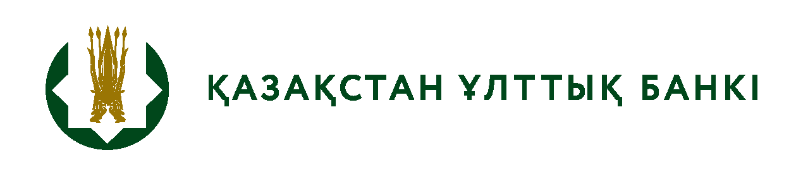 Ақпаратты алушы органдар құпиялылығына кепілдік бередіКонфиденциальность гарантируется органами получателями информацииАқпаратты алушы органдар құпиялылығына кепілдік бередіКонфиденциальность гарантируется органами получателями информацииАқпаратты алушы органдар құпиялылығына кепілдік бередіКонфиденциальность гарантируется органами получателями информацииАқпаратты алушы органдар құпиялылығына кепілдік бередіКонфиденциальность гарантируется органами получателями информацииАқпаратты алушы органдар құпиялылығына кепілдік бередіКонфиденциальность гарантируется органами получателями информацииВедомстволық статистикалық байқаудың статистикалық нысаныСтатистическая форма ведомственного статистического наблюденияВедомстволық статистикалық байқаудың статистикалық нысаныСтатистическая форма ведомственного статистического наблюденияВедомстволық статистикалық байқаудың статистикалық нысаныСтатистическая форма ведомственного статистического наблюденияВедомстволық статистикалық байқаудың статистикалық нысаныСтатистическая форма ведомственного статистического наблюденияВедомстволық статистикалық байқаудың статистикалық нысаныСтатистическая форма ведомственного статистического наблюденияҚазақстан Республикасы Ұлттық Банкінің аумақтық филиалына респонденттің орналасқан жері бойынша ұсыныладыПредставляется территориальному филиалу Национального Банка Республики Казахстан по месту нахождения респондентаҚазақстан Республикасы Ұлттық Банкінің аумақтық филиалына респонденттің орналасқан жері бойынша ұсыныладыПредставляется территориальному филиалу Национального Банка Республики Казахстан по месту нахождения респондентаҚазақстан Республикасы Ұлттық Банкінің аумақтық филиалына респонденттің орналасқан жері бойынша ұсыныладыПредставляется территориальному филиалу Национального Банка Республики Казахстан по месту нахождения респондентаҚазақстан Республикасы Ұлттық Банкінің аумақтық филиалына респонденттің орналасқан жері бойынша ұсыныладыПредставляется территориальному филиалу Национального Банка Республики Казахстан по месту нахождения респондентаҚазақстан Республикасы Ұлттық Банкінің аумақтық филиалына респонденттің орналасқан жері бойынша ұсыныладыПредставляется территориальному филиалу Национального Банка Республики Казахстан по месту нахождения респондентаБейрезиденттерге қойылатын қаржылық талаптар және олардың алдындағы міндеттемелер туралы есепБейрезиденттерге қойылатын қаржылық талаптар және олардың алдындағы міндеттемелер туралы есепБейрезиденттерге қойылатын қаржылық талаптар және олардың алдындағы міндеттемелер туралы есепБейрезиденттерге қойылатын қаржылық талаптар және олардың алдындағы міндеттемелер туралы есепБейрезиденттерге қойылатын қаржылық талаптар және олардың алдындағы міндеттемелер туралы есепБейрезиденттерге қойылатын қаржылық талаптар және олардың алдындағы міндеттемелер туралы есепБейрезиденттерге қойылатын қаржылық талаптар және олардың алдындағы міндеттемелер туралы есепБейрезиденттерге қойылатын қаржылық талаптар және олардың алдындағы міндеттемелер туралы есепБейрезиденттерге қойылатын қаржылық талаптар және олардың алдындағы міндеттемелер туралы есепОтчет о финансовых требованиях к нерезидентам и обязательствах перед нимиОтчет о финансовых требованиях к нерезидентам и обязательствах перед нимиОтчет о финансовых требованиях к нерезидентам и обязательствах перед нимиОтчет о финансовых требованиях к нерезидентам и обязательствах перед нимиОтчет о финансовых требованиях к нерезидентам и обязательствах перед нимиОтчет о финансовых требованиях к нерезидентам и обязательствах перед нимиОтчет о финансовых требованиях к нерезидентам и обязательствах перед нимиОтчет о финансовых требованиях к нерезидентам и обязательствах перед нимиОтчет о финансовых требованиях к нерезидентам и обязательствах перед нимиИндексіИндекс1-ТБ1-ПБ1-ТБ1-ПБтоқсандықквартальнаяесепті кезеңотчетный период£тоқсанкварталжылгодРеспонденттер тізіміне енгізілген заңды тұлғалар ұсынадыПредставляют юридические лица, включенные в перечень респондентовРеспонденттер тізіміне енгізілген заңды тұлғалар ұсынадыПредставляют юридические лица, включенные в перечень респондентовРеспонденттер тізіміне енгізілген заңды тұлғалар ұсынадыПредставляют юридические лица, включенные в перечень респондентовРеспонденттер тізіміне енгізілген заңды тұлғалар ұсынадыПредставляют юридические лица, включенные в перечень респондентовРеспонденттер тізіміне енгізілген заңды тұлғалар ұсынадыПредставляют юридические лица, включенные в перечень респондентовРеспонденттер тізіміне енгізілген заңды тұлғалар ұсынадыПредставляют юридические лица, включенные в перечень респондентовРеспонденттер тізіміне енгізілген заңды тұлғалар ұсынадыПредставляют юридические лица, включенные в перечень респондентовРеспонденттер тізіміне енгізілген заңды тұлғалар ұсынадыПредставляют юридические лица, включенные в перечень респондентовРеспонденттер тізіміне енгізілген заңды тұлғалар ұсынадыПредставляют юридические лица, включенные в перечень респондентовҰсыну мерзімі – есептік кезеңнен кейінгі екінші айдың 10-күнінен кешіктірмейСрок представления – не позднее 10 числа второго месяца после отчетного периодаҰсыну мерзімі – есептік кезеңнен кейінгі екінші айдың 10-күнінен кешіктірмейСрок представления – не позднее 10 числа второго месяца после отчетного периодаҰсыну мерзімі – есептік кезеңнен кейінгі екінші айдың 10-күнінен кешіктірмейСрок представления – не позднее 10 числа второго месяца после отчетного периодаҰсыну мерзімі – есептік кезеңнен кейінгі екінші айдың 10-күнінен кешіктірмейСрок представления – не позднее 10 числа второго месяца после отчетного периодаҰсыну мерзімі – есептік кезеңнен кейінгі екінші айдың 10-күнінен кешіктірмейСрок представления – не позднее 10 числа второго месяца после отчетного периодаҰсыну мерзімі – есептік кезеңнен кейінгі екінші айдың 10-күнінен кешіктірмейСрок представления – не позднее 10 числа второго месяца после отчетного периодаҰсыну мерзімі – есептік кезеңнен кейінгі екінші айдың 10-күнінен кешіктірмейСрок представления – не позднее 10 числа второго месяца после отчетного периодаҰсыну мерзімі – есептік кезеңнен кейінгі екінші айдың 10-күнінен кешіктірмейСрок представления – не позднее 10 числа второго месяца после отчетного периодаҰсыну мерзімі – есептік кезеңнен кейінгі екінші айдың 10-күнінен кешіктірмейСрок представления – не позднее 10 числа второго месяца после отчетного периодаБСН кодыКод БИНБСН кодыКод БИН1-бөлім.Сіздің ұйымыңыздың шетел компанияларында үлестік қатысуы, мың Америка Құрама Штаттарының (бұдан әрі – АҚШ) долларымен (Активтер)Раздел 1.Долевое участие Вашей организации в иностранных компаниях, в тысячах долларов Соединенных Штатов Америки (далее – США) (Активы)1.11.1-бөлік.Сіздің ұйымыңыздың шетелдік филиалдарын және өкілдіктерін Сіздің ұйымыңыздың қаржыландыруы (басқа ұсынылған бөлімдерге енгізілмегені)Часть 1.1.Финансирование Вашей организацией зарубежных филиалов и представительств Вашей организации (не включенное в другие представленные разделы)1.21.2-бөлік.Сіздің ұйымыңыздың шетелдік тікелей инвестициялау объектілерінде үлестік қатысуы (қатысу үлесі 10% және одан да көп дауыс беру құқығы бар акциялар, қатысушылардың дауыстары, инвестициялық қорлардың пайлары)Часть 1.2.Долевое участие Вашей организации в иностранных объектах прямого инвестирования (доля участия 10% и более голосующих акций, голосов участников, паев инвестиционных фондов)1.31.3-бөлік.Сіздің ұйымыңыздың шетелдік компанияларға үлестік қатысуы (қатысу үлесі 10%-дан төмен немесе айқындалмаған)Часть 1.3.Долевое участие Вашей организации в иностранных компаниях (доля участия менее 10% или не определена)1.3.1.Сіздің ұйымыңыздың тікелей инвесторлардың капиталына қатысуы1.3.1.Участие Вашей организации в капитале прямых инвесторов1.3.2.Сіздің ұйымыңыздың тел ұйымдар капиталына қатысуы1.3.2.Участие Вашей организации в капитале сестринских организаций1.3.3.Басқа бейрезиденттердің дауыс беру құқығы бар (10%-дан аз дауыс беру құқығы бар) акциялары, шетелдік инвестициялық қорлардың (10% төмен немесе айқындалмаған) акциялары/пайлары1.3.3.Голосующие акции (менее 10% голосующих акций) других нерезидентов, акции/паи иностранных инвестиционных фондов (менее 10% или не определено)1.3.4.Басқа бейрезиденттерде қатысу (акцияларға депозитарлық қолхаттарды қосқанда 10%-дан төмен қатысушылар дауысы, үлеспұлдар немесе айқындалмаған)1.3.4.Участие в других нерезидентах (менее 10% голосов участников, паев или не определено, включая депозитарные расписки на акции)2-бөлім.Сіздің ұйымыңыздың портфеліндегі бейрезиденттердің борыштық бағалы қағаздары (борыштық бағалы қағаздарға депозитарлық қолхаттарды қосқанда), вексельдері мен артықшылықты акциялары, мың АҚШ долларымен (Активтер)Раздел 2.Долговые ценные бумаги (включая депозитарные расписки на долговые ценные бумаги), векселя и привилегированные акции нерезидентов в портфеле Вашей организации, в тысячах долларов США (Активы)2.12.1-бөлік.Сіздің ұйымыңыздың шетелдік тікелей және жанама инвестициялау объектілері шығарғанЧасть 2.1.Выпущенные непосредственными и косвенными иностранными объектами прямого инвестирования Вашей организации2.22.2-бөлік.Сіздің ұйымыңыздың тікелей және жанама шетелдік тікелей инвесторлары шығарғанЧасть 2.2.Выпущенные непосредственными и косвенными иностранными прямыми инвесторами Вашей организации2.32.3-бөлік.Сіздің ұйымыңыздың шетелдік тел ұйымдары шығарғанЧасть 2.3.Выпущенные иностранными сестринскими организациями Вашей организации2.42.4-бөлік.Басқа бейрезиденттер шығарғанЧасть 2.4.Выпущенные другими нерезидентами2.4.1.Өтеу мерзімі қоса алғанда 1 (бір) жылға дейінгі борыштық бағалы қағаздар және вексельдер2.4.1.Долговые ценные бумаги и векселя со сроком погашения до 1 (одного) года включительно2.4.2.Өтеу мерзімі 1 (бір) жылдан астам артықшылықты акциялар, борыштық бағалы қағаздар және вексельдер2.4.2.Привилегированные акции, долговые ценные бумаги и векселя со сроком погашения более 1 (одного) года3-бөлім.Сіздің ұйымыңыздың бейрезиденттерге берген сауда (коммерциялық) кредиттері мен аванстары, мың АҚШ долларымен (Активтер)Раздел 3.Торговые (коммерческие) кредиты и авансы, выданные Вашей организацией нерезидентам, в тысячах долларов США (Активы)3.13.1 бөлік.Сіздің ұйымыңыздың шетелдік филиалдарынаЧасть 3.1.Зарубежным филиалам Вашей организации3.23.2-бөлік.Сіздің ұйымыңыздың тікелей және жанама шетелдік тікелей инвестициялау объектілерінеЧасть 3.2.Непосредственным и косвенным иностранным объектам прямого инвестирования Вашей организации3.33.3-бөлік.Сіздің ұйымыңыздың тікелей және жанама шетелдік тікелей инвесторларынаЧасть 3.3.Непосредственным и косвенным иностранным прямым инвесторам Вашей организации3.43.4-бөлік.Сіздің ұйымыңыздың шетелдік тел ұйымдарынаЧасть 3.4.Иностранным сестринским организациям Вашей организации3.53.5-бөлік.Басқа бейрезиденттергеЧасть 3.5.Другим нерезидентам3.5.1.Өтеу мерзімі қоса алғанда 1 (бір) жылға дейін3.5.1.Со сроком погашения до 1 (одного) года включительно3.5.2.Өтеу мерзімі 1 (бір) жылдан астам3.5.2.Со сроком погашения более 1 (одного) года4-бөлім.Сіздің ұйымыңыздың бейрезиденттерге берген (қаржы лизингін қоса есептегенде) заемдары, мың АҚШ долларымен (Активтер)Раздел 4.Займы (включая финансовый лизинг), выданные Вашей организацией нерезидентам, в тысячах долларов США (Активы)4.14.1-бөлік.Сіздің ұйымыңыздың шетелдік филиалдарынаЧасть 4.1.Зарубежным филиалам Вашей организации4.24.2-бөлік.Сіздің ұйымыңыздың тікелей және жанама шетелдік тікелей инвестициялау объектілерінеЧасть 4.2.Непосредственным и косвенным иностранным объектам прямого инвестирования Вашей организации4.34.3-бөлік.Сіздің ұйымыңыздың тікелей және жанама шетелдік тікелей инвесторларынаЧасть 4.3.Непосредственным и косвенным иностранным прямым инвесторам Вашей организации4.44.4-бөлік.Сіздің ұйымыңыздың шетелдік тел ұйымдарынаЧасть 4.4.Иностранным сестринским организациям Вашей организации4.54.5-бөлік.Басқа бейрезиденттергеЧасть 4.5.Другим нерезидентам4.5.1.Өтеу мерзімі қоса алғанда 1 (бір) жылға дейін4.5.1.Со сроком погашения до 1 (одного) года включительно4.5.2.Өтеу мерзімі 1 (бір) жылдан астам4.5.2.Со сроком погашения более 1 (одного) года5-бөлім.Сіздің ұйымыңыздың бейрезиденттерге басқа талаптары, мың АҚШ долларымен (Активтер)Раздел 5.Прочие требования Вашей организации к нерезидентам, в тысячах долларов США (Активы)5.15.1-бөлік.Сіздің ұйымыңыздың қолма-қол шетел валютасы, бейрезидент банктердегі банк шоттарыЧасть 5.1.Наличная иностранная валюта, банковские счета Вашей организации в банках-нерезидентах5.1.1.Қолма-қол шетел валютасы, ағымдағы шоттар, талап етілмелі салымдар, өтеу мерзімі қоса алғанда 1 (бір) жылға дейін салымдар5.1.1.Наличная иностранная валюта, текущие счета, вклады до востребования, вклады со сроком погашения до 1 (одного) года включительно5.1.2.Өтеу мерзімі 1 (бір) жылдан астам салымдар5.1.2.Вклады со сроком погашения более 1 (одного) года5.25.2-бөлік.Туынды қаржы құралдарыЧасть 5.2.Производные финансовые инструменты5.2.1.Опциондар5.2.1.Опционы5.2.2.Форвардтар5.2.2.Форварды5.35.3-бөлік.Сіздің ұйымыңыздың шетелдегі жылжымайтын мүліктеріЧасть 5.3.Недвижимость Вашей организации за рубежом5.45.4-бөлік.Бейрезиденттерге басқа санаттарға жатпайтын басқа талаптарЧасть 5.4.Прочие требования к нерезидентам, не включенные в другие категории5.4.1.Сіздің ұйымыңыздың шетелдік филиалдарына5.4.1.К зарубежным филиалам Вашей организации5.4.2.Сіздің ұйымыңыздың тікелей және жанама шетелдік тікелей инвестициялау объектілеріне5.4.2.К непосредственным и косвенным иностранным объектам прямого инвестирования Вашей организации5.4.3.Сіздің ұйымыңыздың тікелей және жанама шетелдік тікелей инвесторларына5.4.3.К непосредственным и косвенным иностранным прямым инвесторам Вашей организации5.4.4.Сіздің ұйымыңыздың шетелдік тел ұйымдарына5.4.4.К иностранным сестринским организациям Вашей организации5.4.5.Басқа бейрезиденттерге5.4.5.К другим нерезидентам5.4.5.1.Өтеу мерзімі қоса алғанда 1 (бір) жылға дейін5.4.5.1.Со сроком погашения до 1 (одного) года включительно5.4.5.2.Өтеу мерзімі 1 (бір) жылдан астам5.4.5.2.Со сроком погашения более 1 (одного) годаСіздің ұйымыңыздың бейрезиденттер алдындығы міндеттемелері (Міндеттемелер)Обязательства Вашей организации перед нерезидентами (Обязательства)Сіздің ұйымыңыздың бейрезиденттер алдындығы міндеттемелері (Міндеттемелер)Обязательства Вашей организации перед нерезидентами (Обязательства)66-бөлім.Бейрезиденттердің портфеліндегі Сіздің ұйымыңыз шығарған борыштық бағалы қағаздар, вексельдер, мың АҚШ долларымен (Міндеттемелер)Раздел 6.Долговые ценные бумаги, векселя, выпущенные Вашей организацией, находящиеся в портфеле у нерезидентов, в тысячах долларов США (Обязательства)77-бөлім.Бейрезиденттерден Сіздің ұйымыңыздың алған сауда (коммерциялық) кредиттері мен аванстары, мың АҚШ долларымен (Міндеттемелер)Раздел 7.Торговые (коммерческие) кредиты и авансы, полученные Вашей организацией от нерезидентов, в тысячах долларов США (Обязательства)7.17.1-бөлік.Сіздің ұйымыңыздың шетелдік филиалдарынанЧасть 7.1.От зарубежных филиалов Вашей организации7.27.2-бөлік.Сіздің ұйымыңыздың тікелей және жанама шетелдік тікелей инвестициялау объектілеріненЧасть 7.2.От непосредственных и косвенных иностранных объектов прямого инвестирования Вашей организации7.37.3-бөлік.Сіздің ұйымыңыздың тікелей және жанама шетелдік тікелей инвесторларынанЧасть 7.3.От непосредственных и косвенных иностранных прямых инвесторов Вашей организации7.47.4-бөлік.Сіздің ұйымыңыздың шетелдік тел ұйымдарынанЧасть 7.4.От иностранных сестринских организаций Вашей организации7.57.5-бөлік.Часть 7.5.7.5.1.Басқа бейрезиденттерденОт других нерезидентовӨтеу мерзімі қоса алғанда 1 (бір) жылға дейін7.5.1.Со сроком погашения до 1 (одного) года включительно7.5.2.Өтеу мерзімі 1 (бір) жылдан астам7.5.2.Со сроком погашения более 1 (одного) года8-бөлім.Бейрезиденттерден Сіздің ұйымыңыздың алған (қаржы лизингін қоса есептегенде) заемдары, мың АҚШ долларымен (Міндеттемелер)Раздел 8.Займы (включая финансовый лизинг), полученные Вашей организацией от нерезидентов, в тысячах долларов США (Обязательства)8.18.1-бөлік.Қазақстан Республикасы Үкіметі кепілдік бергенЧасть 8.1.Гарантированные Правительством Республики Казахстан8.28.2-бөлік.Қазақстан Республикасы Үкіметі кепілдік бермегенЧасть 8.2.Негарантированные Правительством Республики Казахстан8.2.1.Сіздің ұйымыңыздың шетелдік филиалдарынан8.2.1.От зарубежных филиалов Вашей организации8.2.2.Сіздің ұйымыңыздың тікелей және жанама шетелдік тікелей инвестициялау объектілерінен8.2.2.От непосредственных и косвенных иностранных объектов прямого инвестирования Вашей организации8.2.3.Сіздің ұйымыңыздың тікелей және жанама шетелдік тікелей инвесторларынан8.2.3.От непосредственных и косвенных иностранных прямых инвесторов Вашей организации8.2.4.Сіздің ұйымыңыздың шетелдік тел ұйымдарынан8.2.4.От иностранных сестринских организаций Вашей организации8.2.5.Басқа бейрезиденттерден8.2.5.От других нерезидентов8.2.5.1.Өтеу мерзімі қоса алғанда 1 (бір) жылға дейін8.2.5.1.Со сроком погашения до 1 (одного) года включительно8.2.5.2.Өтеу мерзімі 1 (бір) жылдан астам8.2.5.2.Со сроком погашения более 1 (одного) года9-бөлім.Бейрезиденттер алдындағы Сіздің ұйымыңыздың басқа міндеттемелері, мың АҚШ доллары (Міндеттемелер)Раздел 9.Прочие обязательства Вашей организации перед нерезидентами, в тысячах долларов США (Обязательства)9.19.1-бөлік.Туынды қаржы құралдары және бейрезидент қызметкерлер үшін акцияға опциондарЧасть 9.1.Производные финансовые инструменты и опционы на акции для сотрудников-нерезидентов9.1.1.Бейрезидент қызметкерлер үшін Сіздің ұйымыңыздың акциясына опциондар9.1.1.Опционы на акции Вашей организации для сотрудников-нерезидентов9.1.2.Басқа опциондар9.1.2.Прочие опционы9.1.3.Форвардтар9.1.3.Форварды9.29.2-бөлік.Басқа санаттарға жатпайтын басқа міндеттемелерЧасть 9.2.Прочие обязательства, не включенные в другие категории9.2.1.Сіздің ұйымыңыздың шетелдік филиалдары алдындағы9.2.1.Перед зарубежными филиалами Вашей организации9.2.2.Сіздің ұйымыңыздың тікелей және жанама шетелдік тікелей инвестициялау объектілері алдындағы9.2.2.Перед непосредственными и косвенными иностранными объектами прямого инвестирования Вашей организации9.2.3.Сіздің ұйымыңыздың тікелей және жанама шетелдік тікелей инвесторлары алдындағы9.2.3.Перед непосредственными и косвенными иностранными прямыми инвесторами Вашей организации9.2.4.Сіздің ұйымыңыздың шетелдік тел ұйымдары алдындағы9.2.4.Перед иностранными сестринскими организациями Вашей организации9.2.5.Басқа бейрезиденттер алдындағы9.2.5.Перед другими нерезидентами9.2.5.1.Өтеу мерзімі қоса алғанда 1 (бір) жылға дейін9.2.5.1.Со сроком погашения до 1 (одного) года включительно9.2.5.2.Өтеу мерзімі 1 (бір) жылдан астам9.2.5.2.Со сроком погашения более 1 (одного) года10-бөлім.Бейрезиденттердің Сіздің ұйымыңыздың капиталына тура қатысуы, мың АҚШ долларымен (Капитал)Раздел 10.Непосредственное участие нерезидентов в капитале Вашей организации, в тысячах долларов США (Капитал)10.110.1-бөлік.Сіздің ұйымыңыздың жарғылық капиталындағы шетелдік тікелей инвестордың үлестік қатысуы (10% және одан да көп дауыс беру құқығы бар акциялар (қатысушылардың дауыстары)Часть 10.1.Долевое участие иностранного прямого инвестора в уставном капитале Вашей организации (10% и более голосующих акций (голосов участников))10.210.2-бөлік.Сіздің ұйымыңыздың жарғылық капиталында бейрезиденттердің үлестік қатысуы 10%-дан төмен дауыс беру құқығы бар акциялар (қатысушылар дауыстары)Часть 10.2.Долевое участие нерезидентов в уставном капитале Вашей организации менее 10% голосующих акций (голосов участников)10.2.1.Егер бейрезидент Сіздің ұйымыңыздың тікелей инвестициялау объектісі болып табылса10.2.1.Если нерезидент является объектом прямого инвестирования Вашей организации10.2.2.Егер бейрезидент Сіздің ұйымыңыздың тел ұйымы болып табылса10.2.2.Если нерезидент является сестринской организацией Вашей организации10.2.3.Басқа жағдайларда10.2.3.В остальных случаях10.310.3-бөлік.Сіздің ұйымыңыздың бейрезиденттердегі артықшылықты акцияларыЧасть 10.3.Привилегированные акции Вашей организации у нерезидентов10.3.1.Сіздің ұйымыңыздың шетелдік тікелей инвесторлар қолындағы артықшылықты акциялары10.3.1.Привилегированные акции на руках у иностранных прямых инвесторов Вашей организации10.3.2.Сіздің ұйымыңыздың шетелдік тікелей инвестициялау объектілерінің қолындағы артықшылықты акциялары10.3.2.Привилегированные акции на руках у иностранных объектов прямого инвестирования Вашей организации10.3.3.Сіздің ұйымыңыздың шетелдік тел ұйымдарының қолындағы артықшылықты акциялары10.3.3.Привилегированные акции на руках у иностранных сестринских организаций Вашей организации10.3.4.Басқа бейрезиденттердің қолындағы артықшылықты акциялар10.3.4.Привилегированные акции на руках у других нерезидентовКөрсеткіш атауыНаименование показателяКөрсеткіш кодыКод показателяБарлығыВсегоШетелдік филиалдың, өкілдіктің еліСтрана зарубежного филиала, представительстваШетелдік филиалдың, өкілдіктің еліСтрана зарубежного филиала, представительстваШетелдік филиалдың, өкілдіктің еліСтрана зарубежного филиала, представительстваШетелдік филиалдың, өкілдіктің еліСтрана зарубежного филиала, представительстваШетелдік филиалдың, өкілдіктің еліСтрана зарубежного филиала, представительстваШетелдік филиалдың, өкілдіктің еліСтрана зарубежного филиала, представительстваШетелдік филиалдың, өкілдіктің еліСтрана зарубежного филиала, представительстваШетелдік филиалдың, өкілдіктің еліСтрана зарубежного филиала, представительстваКөрсеткіш атауыНаименование показателяКөрсеткіш кодыКод показателяБарлығыВсегоАБ12Есептік кезеңде аудырылған қаржыландыруФинансирование, перечисленное в отчетном периоде1011002Есептік кезеңде қайтарылып алынған қаржыландыруИзъятие финансирования в отчетном периоде1011003Шетелдік филиал қызметінен таза кірісЧистый доход от деятельности зарубежного филиала1011012Көрсеткіш атауыНаименование показателяКөрсеткіш кодыКод показателяБарлығыВсегоИнвестициялау объектісінің атауыНаименование объекта инвестированияИнвестициялау объектісінің атауыНаименование объекта инвестированияИнвестициялау объектісінің атауыНаименование объекта инвестированияИнвестициялау объектісінің атауыНаименование объекта инвестированияИнвестициялау объектісінің атауыНаименование объекта инвестированияИнвестициялау объектісінің атауыНаименование объекта инвестированияИнвестициялау объектісінің атауыНаименование объекта инвестированияИнвестициялау объектісінің атауыНаименование объекта инвестированияКөрсеткіш атауыНаименование показателяКөрсеткіш кодыКод показателяБарлығыВсегоКөрсеткіш атауыНаименование показателяКөрсеткіш кодыКод показателяБарлығыВсегоИнвестициялау объектісінің еліСтрана объекта инвестированияИнвестициялау объектісінің еліСтрана объекта инвестированияИнвестициялау объектісінің еліСтрана объекта инвестированияИнвестициялау объектісінің еліСтрана объекта инвестированияИнвестициялау объектісінің еліСтрана объекта инвестированияИнвестициялау объектісінің еліСтрана объекта инвестированияИнвестициялау объектісінің еліСтрана объекта инвестированияИнвестициялау объектісінің еліСтрана объекта инвестированияКөрсеткіш атауыНаименование показателяКөрсеткіш кодыКод показателяБарлығыВсегоАБ12Есептік кезең аяғында Сіздің ұйымыңыздың тікелей инвестициялау объектісіне қатысу үлесі, %Доля участия Вашей организации в объекте прямого инвестирования на конец отчетного периода, %1111000ХЕсептік кезең басында Сіздің ұйымыңыздың тікелей инвестициялау объектісіне қатысу үлесінің құныСтоимость доли участия Вашей организации в объекте прямого инвестирования на начало отчетного периода1111001Операциялар нәтижесінде ұлғаюыУвеличение в результате операций1111002Операциялар нәтижесінде азаюыУменьшение в результате операций1111003Қайта бағалауПереоценка1111004Басқа өзгерістерПрочие изменения1111005Есептік кезең аяғында Сіздің ұйымыңыздың тікелей инвестициялау объектісіне қатысу үлесінің құныСтоимость доли участия Вашей организации в объекте прямого инвестирования на конец отчетного периода1111006Сіздің ұйымыңыздың қатысу үлесіне тиесілі тікелей инвестициялау объектісінің есептік кезеңдегі (салық төленгеннен кейінгі) таза пайдасы (шығыны)Чистая прибыль (убыток) объекта прямого инвестирования за отчетный период (после уплаты налогов), приходящаяся на долю участия Вашей организации1111012Тікелей инвестициялау объектісі есептік кезеңде жариялаған Сіздің ұйымыңызға төленуге тиісті дивидендтерОбъявленные в отчетном периоде объектом прямого инвестирования дивиденды, подлежащие оплате Вашей организации1111013Сіздің ұйымыңыздың тікелей инвестициялау объектілерінен есептік кезеңде алған дивидендтеріДивиденды, полученные в отчетном периоде Вашей организацией от объектов прямого инвестирования1111017Көрсеткіш атауыНаименование показателяКөрсеткіш кодыКод показателяБарлығыВсегоИнвестициялау объектісінің еліСтрана объекта инвестированияИнвестициялау объектісінің еліСтрана объекта инвестированияИнвестициялау объектісінің еліСтрана объекта инвестированияИнвестициялау объектісінің еліСтрана объекта инвестированияИнвестициялау объектісінің еліСтрана объекта инвестированияИнвестициялау объектісінің еліСтрана объекта инвестированияИнвестициялау объектісінің еліСтрана объекта инвестированияИнвестициялау объектісінің еліСтрана объекта инвестированияКөрсеткіш атауыНаименование показателяКөрсеткіш кодыКод показателяБарлығыВсегоАБ12Есептік кезең аяғында Сіздің ұйымыңыздың тікелей инвестордың жарғылық капиталына қатысу үлесі, %Доля участия Вашей организации в уставном капитале прямого инвестора на конец отчетного периода, %1211000ХЕсептік кезең басында Сіздің ұйымыңыздың тікелей инвестор капиталына қатысу үлесінің құныСтоимость доли участия Вашей организации в капитале прямого инвестора на начало отчетного периода1211001Операциялар нәтижесінде ұлғаюыУвеличение в результате операций1211002Операциялар нәтижесінде азаюыУменьшение в результате операций1211003Қайта бағалауПереоценка1211004Басқа өзгерістерПрочие изменения1211005Есептік кезең аяғында Сіздің ұйымыңыздың тікелей инвестор капиталына қатысу үлесінің құныСтоимость доли участия Вашей организации в капитале прямого инвестора на конец отчетного периода1211006Сіздің ұйымыңыздың тікелей инвесторлардан есептік кезеңде алған дивидендтеріДивиденды, полученные в отчетном периоде Вашей организацией от прямых инвесторов1211013Көрсеткіш атауыНаименование показателяКөрсеткіш кодыКод показателяБарлығыВсегоИнвестициялау объектісінің еліСтрана объекта инвестированияИнвестициялау объектісінің еліСтрана объекта инвестированияИнвестициялау объектісінің еліСтрана объекта инвестированияИнвестициялау объектісінің еліСтрана объекта инвестированияИнвестициялау объектісінің еліСтрана объекта инвестированияИнвестициялау объектісінің еліСтрана объекта инвестированияИнвестициялау объектісінің еліСтрана объекта инвестированияИнвестициялау объектісінің еліСтрана объекта инвестированияКөрсеткіш атауыНаименование показателяКөрсеткіш кодыКод показателяБарлығыВсегоАБ12Есептік кезең аяғында Сіздің ұйымыңыздың тел ұйымның жарғылық капиталына қатысу үлесі, %Доля участия Вашей организации в уставном капитале сестринской организации на конец отчетного периода, %1311000ХЕсептік кезең басында Сіздің ұйымыңыздың тел ұйым капиталына қатысу үлесінің құныСтоимость доли участия Вашей организации в капитале сестринской организации на начало отчетного периода1311001Операциялар нәтижесінде ұлғаюыУвеличение в результате операций1311002Операциялар нәтижесінде азаюыУменьшение в результате операций1311003Қайта бағалауПереоценка1311004Басқа өзгерістерПрочие изменения1311005Есептік кезең аяғында Сіздің ұйымыңыздың тел ұйым капиталына қатысу үлесінің құныСтоимость доли участия Вашей организации в капитале сестринской организации на конец отчетного периода1311006Сіздің ұйымыңыздың тел ұйымынан есепті кезеңде алған дивидендтеріДивиденды, полученные в отчетном периоде Вашей организацией от сестринских компаний1311013Көрсеткіш атауыНаименование показателяКөрсеткіш кодыКод показателяБарлығыВсегоИнвестициялау объектісінің еліСтрана объекта инвестированияИнвестициялау объектісінің еліСтрана объекта инвестированияИнвестициялау объектісінің еліСтрана объекта инвестированияИнвестициялау объектісінің еліСтрана объекта инвестированияИнвестициялау объектісінің еліСтрана объекта инвестированияИнвестициялау объектісінің еліСтрана объекта инвестированияИнвестициялау объектісінің еліСтрана объекта инвестированияИнвестициялау объектісінің еліСтрана объекта инвестированияКөрсеткіш атауыНаименование показателяКөрсеткіш кодыКод показателяБарлығыВсегоАБ12Есептік кезең аяғында Сіздің ұйымыңыздың шетелдік ұйымда/қорда қатысу үлесі, % (егер қолданылса)Доля участия Вашей организации в иностранной организации/фонде на конец отчетного периода, % (если применимо)1412000ХЕсептік кезең басында құнды қағаздар/пайлар құныСтоимость ценных бумаг/паев на начало отчетного периода1412001Операциялар нәтижесінде ұлғаюыУвеличение в результате операций1412002Операциялар нәтижесінде азаюыУменьшение в результате операций1412003Қайта бағалауПереоценка1412004Басқа өзгерістерПрочие изменения1412005Есептік кезең аяғында құнды қағаздар/пайлар құныСтоимость ценных бумаг/паев на конец отчетного периода1412006Сіздің ұйымыңыздың есептік кезеңде алған дивидендтеріДивиденды, полученные в отчетном периоде Вашей организацией1412013Көрсеткіш атауыНаименование показателяКөрсеткіш кодыКод показателяБарлығыВсегоИнвестициялау объектісінің еліСтрана объекта инвестированияИнвестициялау объектісінің еліСтрана объекта инвестированияИнвестициялау объектісінің еліСтрана объекта инвестированияИнвестициялау объектісінің еліСтрана объекта инвестированияИнвестициялау объектісінің еліСтрана объекта инвестированияИнвестициялау объектісінің еліСтрана объекта инвестированияИнвестициялау объектісінің еліСтрана объекта инвестированияИнвестициялау объектісінің еліСтрана объекта инвестированияКөрсеткіш атауыНаименование показателяКөрсеткіш кодыКод показателяБарлығыВсегоАБ12Есептік кезең аяғында Сіздің ұйымыңыздың шетелдік ұйымда қатысу үлесі, % (егер қолданылса)Доля участия Вашей организации в иностранной организации на конец отчетного периода, % (если применимо)1414000ХЕсептік кезең басында қатысу үлесінің құныСтоимость доли участия на начало отчетного периода1414001Операциялар нәтижесінде ұлғаюыУвеличение в результате операций1414002Операциялар нәтижесінде азаюыУменьшение в результате операций1414003Қайта бағалауПереоценка1414004Басқа өзгерістерПрочие изменения1414005Есептік кезең аяғында қатысу үлесінің құныСтоимость доли участия на конец отчетного периода1414006Сіздің ұйымыңыздың есептік кезеңде алған дивидендтері немесе бөлінген пайда (егер қолданылса)Дивиденды или распределенный доход, полученные в отчетном периоде Вашей организацией (если применимо)1414013Көрсеткіш атауыНаименование показателяКөрсеткіш кодыКод показателяБарлығыВсегоОның ішінде әріптес елдер бойыншаВ том числе по странам-партнерамОның ішінде әріптес елдер бойыншаВ том числе по странам-партнерамОның ішінде әріптес елдер бойыншаВ том числе по странам-партнерамОның ішінде әріптес елдер бойыншаВ том числе по странам-партнерамОның ішінде әріптес елдер бойыншаВ том числе по странам-партнерамОның ішінде әріптес елдер бойыншаВ том числе по странам-партнерамОның ішінде әріптес елдер бойыншаВ том числе по странам-партнерамОның ішінде әріптес елдер бойыншаВ том числе по странам-партнерамКөрсеткіш атауыНаименование показателяКөрсеткіш кодыКод показателяБарлығыВсегоАБ12Есептік кезең басындағы құныСтоимость на начало отчетного периода1122001Операциялар нәтижесінде ұлғаюыУвеличение в результате операций1122002Операциялар нәтижесінде азаюыУменьшение в результате операций1122003Қайта бағалауПереоценка1122004Басқа өзгерістерПрочие изменения1122005Есептік кезең аяғындағы құныСтоимость на конец отчетного периода1122006Есептік кезең басындағы бойынша төленбеген сыйақыВознаграждение, не оплаченное на начало отчетного периода1122011Есептік кезеңдегі есептелінген сыйақы/жарияланған дивидендтерВознаграждение начисленное/дивиденды объявленные в отчетном периоде1122012Есептік кезеңде Сіздің ұйымыңызалған сыйақы/дивидендтерВознаграждение/дивиденды, полученные Вашей организацией в отчетном периоде1122013Есептік кезең аяғында төленбеген сыйақыВознаграждение, не оплаченное на конец отчетного периода1122016Көрсеткіш атауыНаименование показателяКөрсеткіш кодыКод показателяБарлығыВсегоОның ішінде. әріптес елдер бойыншаВ том числе по странам-партнерамОның ішінде. әріптес елдер бойыншаВ том числе по странам-партнерамОның ішінде. әріптес елдер бойыншаВ том числе по странам-партнерамОның ішінде. әріптес елдер бойыншаВ том числе по странам-партнерамОның ішінде. әріптес елдер бойыншаВ том числе по странам-партнерамОның ішінде. әріптес елдер бойыншаВ том числе по странам-партнерамОның ішінде. әріптес елдер бойыншаВ том числе по странам-партнерамОның ішінде. әріптес елдер бойыншаВ том числе по странам-партнерамКөрсеткіш атауыНаименование показателяКөрсеткіш кодыКод показателяБарлығыВсегоАБ12Есептік кезең басындағы құныСтоимость на начало отчетного периода1222001Операциялар нәтижесінде ұлғаюыУвеличение в результате операций1222002Операциялар нәтижесінде азаюыУменьшение в результате операций1222003Қайта бағалауПереоценка1222004Басқа өзгерістерПрочие изменения1222005Есептік кезең аяғындағы құныСтоимость на конец отчетного периода1222006Есептік кезең басында төленбеген сыйақыВознаграждение, не оплаченное на начало отчетного периода1222011Есептік кезеңде есептелінген сыйақы/жарияланған дивидендтерВознаграждение начисленное/дивиденды объявленные в отчетном периоде1222012Есептік кезеңде Сіздің ұйымыңызалған сыйақы/дивидендтерВознаграждение/дивиденды, полученные Вашей организацией в отчетном периоде1222013Есептік кезең аяғында төленбеген сыйақыВознаграждение, не оплаченное на конец отчетного периода1222016Көрсеткіш атауыНаименование показателяКөрсеткіш кодыКод показателяБарлығыВсегоОның ішінде. әріптес елдер бойыншаВ том числе по странам-партнерамОның ішінде. әріптес елдер бойыншаВ том числе по странам-партнерамОның ішінде. әріптес елдер бойыншаВ том числе по странам-партнерамОның ішінде. әріптес елдер бойыншаВ том числе по странам-партнерамОның ішінде. әріптес елдер бойыншаВ том числе по странам-партнерамОның ішінде. әріптес елдер бойыншаВ том числе по странам-партнерамОның ішінде. әріптес елдер бойыншаВ том числе по странам-партнерамОның ішінде. әріптес елдер бойыншаВ том числе по странам-партнерамКөрсеткіш атауыНаименование показателяКөрсеткіш кодыКод показателяБарлығыВсегоАБ12Есептік кезең басындағы құныСтоимость на начало отчетного периода1322001Операциялар нәтижесінде ұлғаюыУвеличение в результате операций1322002Операциялар нәтижесінде азаюыУменьшение в результате операций1322003Қайта бағалауПереоценка1322004Басқа өзгерістерПрочие изменения1322005Есептік кезең аяғындағы құныСтоимость на конец отчетного периода1322006Есептік кезең басында төленбеген сыйақыВознаграждение, не оплаченное на начало отчетного периода1322011Есептік кезеңде есептелінген сыйақы/жарияланған дивидендтерВознаграждение начисленное/дивиденды объявленные в отчетном периоде1322012Есептік кезеңде Сіздің ұйымыңызалған сыйақы/дивидендтерВознаграждение/дивиденды, полученные Вашей организацией в отчетном периоде1322013Есептік кезең аяғында төленбеген сыйақыВознаграждение, не оплаченное на конец отчетного периода1322016Көрсеткіш атауыНаименование показателяКөрсеткіш кодыКод показателяБарлығыВсегоОның ішінде әріптес елдер бойыншаВ том числе по странам-партнерамОның ішінде әріптес елдер бойыншаВ том числе по странам-партнерамОның ішінде әріптес елдер бойыншаВ том числе по странам-партнерамОның ішінде әріптес елдер бойыншаВ том числе по странам-партнерамОның ішінде әріптес елдер бойыншаВ том числе по странам-партнерамОның ішінде әріптес елдер бойыншаВ том числе по странам-партнерамОның ішінде әріптес елдер бойыншаВ том числе по странам-партнерамОның ішінде әріптес елдер бойыншаВ том числе по странам-партнерамКөрсеткіш атауыНаименование показателяКөрсеткіш кодыКод показателяБарлығыВсегоАБ12Есептік кезең басындағы құныСтоимость на начало отчетного периода1422101Операциялар нәтижесінде ұлғаюыУвеличение в результате операций1422102Операциялар нәтижесінде азаюыУменьшение в результате операций1422103Қайта бағалауПереоценка1422104Басқа өзгерістерПрочие изменения1422105Есептік кезең аяғындағы құныСтоимость на конец отчетного периода1422106Есептік кезең басында төленбеген сыйақыВознаграждение, не оплаченное на начало отчетного периода1422111Есептік кезеңде есептелінген сыйақыВознаграждение, начисленное в отчетном периоде1422112Есептік кезеңде Сіздің ұйымыңызалған сыйақыВознаграждение, полученное Вашей организацией в отчетном периоде1422113Есептік кезең аяғында төленбеген сыйақыВознаграждение, не оплаченное на конец отчетного периода1422116Көрсеткіш атауыНаименование показателяКөрсеткіш кодыКод показателяБарлығыВсегоОның ішінде әріптес елдер бойыншаВ том числе по странам-партнерамОның ішінде әріптес елдер бойыншаВ том числе по странам-партнерамОның ішінде әріптес елдер бойыншаВ том числе по странам-партнерамОның ішінде әріптес елдер бойыншаВ том числе по странам-партнерамОның ішінде әріптес елдер бойыншаВ том числе по странам-партнерамОның ішінде әріптес елдер бойыншаВ том числе по странам-партнерамОның ішінде әріптес елдер бойыншаВ том числе по странам-партнерамОның ішінде әріптес елдер бойыншаВ том числе по странам-партнерамКөрсеткіш атауыНаименование показателяКөрсеткіш кодыКод показателяБарлығыВсегоАБ12Есептік кезең басындағы құныСтоимость на начало отчетного периода1422201Операциялар нәтижесінде ұлғаюыУвеличение в результате операций1422202Операциялар нәтижесінде азаюыУменьшение в результате операций1422203Қайта бағалауПереоценка1422204Басқа өзгерістерПрочие изменения1422205Есептік кезең аяғындағы құныСтоимость на конец отчетного периода1422206Есептік кезең басында төленбеген сыйақыВознаграждение, не оплаченное на начало отчетного периода1422211Есептік кезеңде есептелінген сыйақы/жарияланған дивидендтерВознаграждение начисленное/дивиденды объявленные в отчетном периоде1422212Есептік кезеңде Сіздің ұйымыңыз алған сыйақы/дивидендтерВознаграждение/дивиденды, полученные Вашей организацией в отчетном периоде1422213Есептік кезең аяғында төленбеген сыйақыВознаграждение, не оплаченное на конец отчетного периода1422216Көрсеткіш атауыНаименование показателяКөрсеткіш кодыКод показателяБарлығыВсегоОның ішінде әріптес елдер бойыншаВ том числе по странам-партнерамОның ішінде әріптес елдер бойыншаВ том числе по странам-партнерамОның ішінде әріптес елдер бойыншаВ том числе по странам-партнерамОның ішінде әріптес елдер бойыншаВ том числе по странам-партнерамОның ішінде әріптес елдер бойыншаВ том числе по странам-партнерамОның ішінде әріптес елдер бойыншаВ том числе по странам-партнерамОның ішінде әріптес елдер бойыншаВ том числе по странам-партнерамОның ішінде әріптес елдер бойыншаВ том числе по странам-партнерамКөрсеткіш атауыНаименование показателяКөрсеткіш кодыКод показателяБарлығыВсегоАБ12Есептік кезең басындағы позицияПозиция на начало отчетного периода1024001Операциялар нәтижесінде ұлғаюыУвеличение в результате операций1024002Операциялар нәтижесінде азаюыУменьшение в результате операций1024003Қайта бағалауПереоценка1024004Басқа өзгерістерПрочие изменения1024005Есептік кезең аяғында позицияПозиция на конец отчетного периода1024006Есептік кезең басында төленбеген сыйақыВознаграждение, не оплаченное на начало отчетного периода1024011Есептік кезеңде есептелінген сыйақыВознаграждение, начисленное в отчетном периоде1024012Есептік кезеңде алынған сыйақыВознаграждение, полученное в отчетном периоде1024013Кезеңдегі сыйақы бойынша қайта бағалау, басқа өзгерістерПереоценка, прочие изменения по вознаграждению за период1024015Есептік кезең аяғында төленбеген сыйақыВознаграждение, не оплаченное на конец отчетного периода1024016Көрсеткіш атауыНаименование показателяКөрсеткіш кодыКод показателяБарлығыВсегоОның ішінде әріптес елдер бойыншаВ том числе по странам-партнерамОның ішінде әріптес елдер бойыншаВ том числе по странам-партнерамОның ішінде әріптес елдер бойыншаВ том числе по странам-партнерамОның ішінде әріптес елдер бойыншаВ том числе по странам-партнерамОның ішінде әріптес елдер бойыншаВ том числе по странам-партнерамОның ішінде әріптес елдер бойыншаВ том числе по странам-партнерамОның ішінде әріптес елдер бойыншаВ том числе по странам-партнерамОның ішінде әріптес елдер бойыншаВ том числе по странам-партнерамКөрсеткіш атауыНаименование показателяКөрсеткіш кодыКод показателяБарлығыВсегоАБ12Есептік кезең басындағы позицияПозиция на начало отчетного периода1124001Операциялар нәтижесінде ұлғаюыУвеличение в результате операций1124002Операциялар нәтижесінде азаюыУменьшение в результате операций1124003Қайта бағалауПереоценка1124004Басқа өзгерістерПрочие изменения1124005Есептік кезең аяғындағы позицияПозиция на конец отчетного периода1124006Есептік кезең басында төленбеген сыйақыВознаграждение, не оплаченное на начало отчетного периода1124011Есептік кезеңде есептелінген сыйақыВознаграждение, начисленное в отчетном периоде1124012Есептік кезеңде алынған сыйақыВознаграждение, полученное в отчетном периоде1124013Кезеңдегі сыйақы бойынша қайта бағалау, басқа өзгерістерПереоценка, прочие изменения по вознаграждению за период1124015Есептік кезең аяғындағы төленбеген сыйақыВознаграждение, не оплаченное на конец отчетного периода1124016Көрсеткіш атауыНаименование показателяКөрсеткіш кодыКод показателяБарлығыВсегоОның ішінде әріптес елдер бойыншаВ том числе по странам-партнерамОның ішінде әріптес елдер бойыншаВ том числе по странам-партнерамОның ішінде әріптес елдер бойыншаВ том числе по странам-партнерамОның ішінде әріптес елдер бойыншаВ том числе по странам-партнерамОның ішінде әріптес елдер бойыншаВ том числе по странам-партнерамОның ішінде әріптес елдер бойыншаВ том числе по странам-партнерамОның ішінде әріптес елдер бойыншаВ том числе по странам-партнерамОның ішінде әріптес елдер бойыншаВ том числе по странам-партнерамКөрсеткіш атауыНаименование показателяКөрсеткіш кодыКод показателяБарлығыВсегоАБ12Есептік кезең басындағы позицияПозиция на начало отчетного периода1224001Операциялар нәтижесінде ұлғаюыУвеличение в результате операций1224002Операциялар нәтижесінде азаюыУменьшение в результате операций1224003Қайта бағалауПереоценка1224004Басқа өзгерістерПрочие изменения1224005Есептік кезең аяғындағы позицияПозиция на конец отчетного периода1224006Есептік кезең басындағы төленбеген сыйақыВознаграждение, не оплаченное на начало отчетного периода1224011Есептік кезеңде есептелінген сыйақыВознаграждение, начисленное в отчетном периоде1224012Есептік кезеңде алынған сыйақыВознаграждение, полученное в отчетном периоде1224013Кезеңдегі сыйақы бойынша қайта бағалау, басқа өзгерістерПереоценка, прочие изменения по вознаграждению за период1224015Есептік кезең аяғындағы төленбеген сыйақыВознаграждение, не оплаченное на конец отчетного периода1224016Көрсеткіш атауыНаименование показателяКөрсеткіш кодыКод показателяБарлығыВсегоОның ішінде әріптес елдер бойыншаВ том числе по странам-партнерамОның ішінде әріптес елдер бойыншаВ том числе по странам-партнерамОның ішінде әріптес елдер бойыншаВ том числе по странам-партнерамОның ішінде әріптес елдер бойыншаВ том числе по странам-партнерамОның ішінде әріптес елдер бойыншаВ том числе по странам-партнерамОның ішінде әріптес елдер бойыншаВ том числе по странам-партнерамОның ішінде әріптес елдер бойыншаВ том числе по странам-партнерамОның ішінде әріптес елдер бойыншаВ том числе по странам-партнерамКөрсеткіш атауыНаименование показателяКөрсеткіш кодыКод показателяБарлығыВсегоАБ12Есептік кезең басындағы позицияПозиция на начало отчетного периода1324001Операциялар нәтижесінде ұлғаюыУвеличение в результате операций1324002Операциялар нәтижесінде азаюыУменьшение в результате операций1324003Қайта бағалауПереоценка1324004Басқа өзгерістерПрочие изменения1324005Есептік кезең аяғындағы позицияПозиция на конец отчетного периода1324006Есептік кезең басындағы төленбеген сыйақыВознаграждение, не оплаченное на начало отчетного периода1324011Есептік кезеңде есептелінген сыйақыВознаграждение, начисленное в отчетном периоде1324012Есептік кезеңде алынған сыйақыВознаграждение, полученное в отчетном периоде1324013Кезеңдегі сыйақы бойынша қайта бағалау, басқа өзгерістерПереоценка, прочие изменения по вознаграждению за период1324015Есептік кезең аяғындағы төленбеген сыйақыВознаграждение, не оплаченное на конец отчетного периода1324016Көрсеткіш атауыНаименование показателяКөрсеткіш кодыКод показателяБарлығыВсегоОның ішінде әріптес елдер бойыншаВ том числе по странам-партнерамОның ішінде әріптес елдер бойыншаВ том числе по странам-партнерамОның ішінде әріптес елдер бойыншаВ том числе по странам-партнерамОның ішінде әріптес елдер бойыншаВ том числе по странам-партнерамОның ішінде әріптес елдер бойыншаВ том числе по странам-партнерамОның ішінде әріптес елдер бойыншаВ том числе по странам-партнерамОның ішінде әріптес елдер бойыншаВ том числе по странам-партнерамОның ішінде әріптес елдер бойыншаВ том числе по странам-партнерамКөрсеткіш атауыНаименование показателяКөрсеткіш кодыКод показателяБарлығыВсегоАБ12Есептік кезең басындағы позицияПозиция на начало отчетного периода1424101Операциялар нәтижесінде ұлғаюыУвеличение в результате операций1424102Операциялар нәтижесінде азаюыУменьшение в результате операций1424103Қайта бағалауПереоценка1424104Басқа өзгерістерПрочие изменения1424105Есептік кезең аяғындағы позицияПозиция на конец отчетного периода1424106Есептік кезең басындағы төленбеген сыйақыВознаграждение, не оплаченное на начало отчетного периода1424111Есептік кезеңде есептелінген сыйақыВознаграждение, начисленное в отчетном периоде1424112Есептік кезеңде алынған сыйақыВознаграждение, полученное в отчетном периоде1424113Кезеңдегі сыйақы бойынша қайта бағалау, басқа өзгерістерПереоценка, прочие изменения по вознаграждению за период1424115Есептік кезең аяғындағы төленбеген сыйақыВознаграждение, не оплаченное на конец отчетного периода1424116Көрсеткіш атауыНаименование показателяКөрсеткіш кодыКод показателяБарлығыВсегоОның ішінде әріптес елдер бойыншаВ том числе по странам-партнерамОның ішінде әріптес елдер бойыншаВ том числе по странам-партнерамОның ішінде әріптес елдер бойыншаВ том числе по странам-партнерамОның ішінде әріптес елдер бойыншаВ том числе по странам-партнерамОның ішінде әріптес елдер бойыншаВ том числе по странам-партнерамОның ішінде әріптес елдер бойыншаВ том числе по странам-партнерамОның ішінде әріптес елдер бойыншаВ том числе по странам-партнерамОның ішінде әріптес елдер бойыншаВ том числе по странам-партнерамКөрсеткіш атауыНаименование показателяКөрсеткіш кодыКод показателяБарлығыВсегоАБ12Есептік кезең басындағы позицияПозиция на начало отчетного периода1424201Операциялар нәтижесінде ұлғаюыУвеличение в результате операций1424202Операциялар нәтижесінде азаюыУменьшение в результате операций1424203Қайта бағалауПереоценка1424204Басқа өзгерістерПрочие изменения1424205Есептік кезең аяғындағы позицияПозиция на конец отчетного периода1424206Есептік кезең басындағы төленбеген сыйақыВознаграждение, не оплаченное на начало отчетного периода1424211Есептік кезеңде есептелінген сыйақыВознаграждение, начисленное в отчетном периоде1424212Есептік кезеңде алынған сыйақыВознаграждение, полученное в отчетном периоде1424213Кезеңдегі сыйақы бойынша қайта бағалау, басқа өзгерістерПереоценка, прочие изменения по вознаграждению за период1424215Есептік кезең аяғында төленбеген сыйақыВознаграждение, не оплаченное на конец отчетного периода1424216Көрсеткіш атауыНаименование показателяКөрсеткіш кодыКод показателяБарлығыВсегоОның ішінде әріптес елдер бойыншаВ том числе по странам-партнерамОның ішінде әріптес елдер бойыншаВ том числе по странам-партнерамОның ішінде әріптес елдер бойыншаВ том числе по странам-партнерамОның ішінде әріптес елдер бойыншаВ том числе по странам-партнерамОның ішінде әріптес елдер бойыншаВ том числе по странам-партнерамОның ішінде әріптес елдер бойыншаВ том числе по странам-партнерамОның ішінде әріптес елдер бойыншаВ том числе по странам-партнерамОның ішінде әріптес елдер бойыншаВ том числе по странам-партнерамКөрсеткіш атауыНаименование показателяКөрсеткіш кодыКод показателяБарлығыВсегоАБ12Есептік кезең басындағы позицияПозиция на начало отчетного периода1025001Операциялар нәтижесінде ұлғаюыУвеличение в результате операций1025002Операциялар нәтижесінде азаюыУменьшение в результате операций1025003Қайта бағалауПереоценка1025004Басқа өзгерістерПрочие изменения1025005Есептік кезең аяғындағы позицияПозиция на конец отчетного периода1025006Есептік кезең басындағы төленбеген сыйақыВознаграждение, не оплаченное на начало отчетного периода1025011Есептік кезеңде есептелінген сыйақыВознаграждение, начисленное в отчетном периоде1025012Есептік кезеңде алынған сыйақыВознаграждение, полученное в отчетном периоде1025013Кезеңдегі сыйақы бойынша қайта бағалау, басқа өзгерістерПереоценка, прочие изменения по вознаграждению за период1025015Есептік кезең аяғындағы төленбеген сыйақыВознаграждение, не оплаченное на конец отчетного периода1025016Көрсеткіш атауыНаименование показателяКөрсеткіш кодыКод показателяБарлығыВсегоОның ішінде әріптес елдер бойыншаВ том числе по странам-партнерамОның ішінде әріптес елдер бойыншаВ том числе по странам-партнерамОның ішінде әріптес елдер бойыншаВ том числе по странам-партнерамОның ішінде әріптес елдер бойыншаВ том числе по странам-партнерамОның ішінде әріптес елдер бойыншаВ том числе по странам-партнерамОның ішінде әріптес елдер бойыншаВ том числе по странам-партнерамОның ішінде әріптес елдер бойыншаВ том числе по странам-партнерамОның ішінде әріптес елдер бойыншаВ том числе по странам-партнерамКөрсеткіш атауыНаименование показателяКөрсеткіш кодыКод показателяБарлығыВсегоАБ12Есепті кезең басындағы позицияПозиция на начало отчетного периода1125001Операциялар нәтижесінде ұлғаюУвеличение в результате операций1125002Операциялар нәтижесінде азаюУменьшение в результате операций1125003Қайта бағалауПереоценка1125004Басқа өзгерістерПрочие изменения1125005Есепті кезең аяғындағы позицияПозиция на конец отчетного периода1125006Есепті кезең басындағы төленбеген сыйақыВознаграждение, не оплаченное на начало отчетного периода1125011Есепті кезеңде есептелінген сыйақыВознаграждение, начисленное в отчетном периоде1125012Есепті кезеңде алынған сыйақыВознаграждение, полученное в отчетном периоде1125013Кезеңдегі сыйақы бойынша қайта бағалау, басқа өзгерістерПереоценка, прочие изменения по вознаграждению за период1125015Есепті кезең аяғындағы төленбеген сыйақыВознаграждение, не оплаченное на конец отчетного периода1125016Көрсеткіш атауыНаименование показателяКөрсеткіш кодыКод показателяБарлығыВсегоОның ішінде әріптес елдер бойыншаВ том числе по странам-партнерамОның ішінде әріптес елдер бойыншаВ том числе по странам-партнерамОның ішінде әріптес елдер бойыншаВ том числе по странам-партнерамОның ішінде әріптес елдер бойыншаВ том числе по странам-партнерамОның ішінде әріптес елдер бойыншаВ том числе по странам-партнерамОның ішінде әріптес елдер бойыншаВ том числе по странам-партнерамОның ішінде әріптес елдер бойыншаВ том числе по странам-партнерамОның ішінде әріптес елдер бойыншаВ том числе по странам-партнерамКөрсеткіш атауыНаименование показателяКөрсеткіш кодыКод показателяБарлығыВсегоАБ12Есептік кезең басындағы позицияПозиция на начало отчетного периода1225001Операциялар нәтижесінде ұлғаюыУвеличение в результате операций1225002Операциялар нәтижесінде азаюыУменьшение в результате операций1225003Қайта бағалауПереоценка1225004Басқа өзгерістерПрочие изменения1225005Есептік кезең аяғындағы позицияПозиция на конец отчетного периода1225006Есептік кезең басындағы төленбеген сыйақыВознаграждение, не оплаченное на начало отчетного периода1225011Есептік кезеңде есептелінген сыйақыВознаграждение, начисленное в отчетном периоде1225012Есептік кезеңде алынған сыйақыВознаграждение, полученное в отчетном периоде1225013Кезеңдегі сыйақы бойынша қайта бағалау, басқа өзгерістерПереоценка, прочие изменения по вознаграждению за период1225015Есептік кезең аяғындағы төленбеген сыйақыВознаграждение, не оплаченное на конец отчетного периода1225016Көрсеткіш атауыНаименование показателяКөрсеткіш кодыКод показателяБарлығыВсегоОның ішінде әріптес елдер бойыншаВ том числе по странам-партнерамОның ішінде әріптес елдер бойыншаВ том числе по странам-партнерамОның ішінде әріптес елдер бойыншаВ том числе по странам-партнерамОның ішінде әріптес елдер бойыншаВ том числе по странам-партнерамОның ішінде әріптес елдер бойыншаВ том числе по странам-партнерамОның ішінде әріптес елдер бойыншаВ том числе по странам-партнерамОның ішінде әріптес елдер бойыншаВ том числе по странам-партнерамОның ішінде әріптес елдер бойыншаВ том числе по странам-партнерамКөрсеткіш атауыНаименование показателяКөрсеткіш кодыКод показателяБарлығыВсегоАБ12Есептік кезең басындағы позицияПозиция на начало отчетного периода1325001Операциялар нәтижесінде ұлғаюыУвеличение в результате операций1325002Операциялар нәтижесінде азаюыУменьшение в результате операций1325003Қайта бағалауПереоценка1325004Басқа өзгерістерПрочие изменения1325005Есептік кезең аяғындағы позицияПозиция на конец отчетного периода1325006Есептік кезең басындағы төленбеген сыйақыВознаграждение, не оплаченное на начало отчетного периода1325011Есептік кезеңде есептелінген сыйақыВознаграждение, начисленное в отчетном периоде1325012Есептік кезеңде алынған сыйақыВознаграждение, полученное в отчетном периоде1325013Кезеңдегі сыйақы бойынша қайта бағалау, басқа өзгерістерПереоценка, прочие изменения по вознаграждению за период1325015Есептік кезең аяғындағы төленбеген сыйақыВознаграждение, не оплаченное на конец отчетного периода1325016Көрсеткіш атауыНаименование показателяКөрсеткіш кодыКод показателяБарлығыВсегоОның ішінде әріптес елдер бойыншаВ том числе по странам-партнерамОның ішінде әріптес елдер бойыншаВ том числе по странам-партнерамОның ішінде әріптес елдер бойыншаВ том числе по странам-партнерамОның ішінде әріптес елдер бойыншаВ том числе по странам-партнерамОның ішінде әріптес елдер бойыншаВ том числе по странам-партнерамОның ішінде әріптес елдер бойыншаВ том числе по странам-партнерамОның ішінде әріптес елдер бойыншаВ том числе по странам-партнерамОның ішінде әріптес елдер бойыншаВ том числе по странам-партнерамКөрсеткіш атауыНаименование показателяКөрсеткіш кодыКод показателяБарлығыВсегоАБ12Есептік кезең басындағы позицияПозиция на начало отчетного периода1425101Операциялар нәтижесінде ұлғаюыУвеличение в результате операций1425102Операциялар нәтижесінде азаюыУменьшение в результате операций1425103Қайта бағалауПереоценка1425104Басқа өзгерістерПрочие изменения1425105Есептік кезең аяғындағы позицияПозиция на конец отчетного периода1425106Есептік кезең басындағы төленбеген сыйақыВознаграждение, не оплаченное на начало отчетного периода1425111Есептік кезеңде есептелінген сыйақыВознаграждение, начисленное в отчетном периоде1425112Есептік кезеңде алынған сыйақыВознаграждение, полученное в отчетном периоде1425113Кезеңдегі сыйақы бойынша қайта бағалау, басқа өзгерістерПереоценка, прочие изменения по вознаграждению за период1425115Есептік кезең аяғындағы төленбеген сыйақыВознаграждение, не оплаченное на конец отчетного периода1425116Көрсеткіш атауыНаименование показателяКөрсеткіш кодыКод показателяБарлығыВсегоОның ішінде әріптес елдер бойыншаВ том числе по странам-партнерамОның ішінде әріптес елдер бойыншаВ том числе по странам-партнерамОның ішінде әріптес елдер бойыншаВ том числе по странам-партнерамОның ішінде әріптес елдер бойыншаВ том числе по странам-партнерамОның ішінде әріптес елдер бойыншаВ том числе по странам-партнерамОның ішінде әріптес елдер бойыншаВ том числе по странам-партнерамОның ішінде әріптес елдер бойыншаВ том числе по странам-партнерамОның ішінде әріптес елдер бойыншаВ том числе по странам-партнерамКөрсеткіш атауыНаименование показателяКөрсеткіш кодыКод показателяБарлығыВсегоАБ12Есептік кезең басындағы позицияПозиция на начало отчетного периода1425201Операциялар нәтижесінде ұлғаюыУвеличение в результате операций1425202Операциялар нәтижесінде азаюыУменьшение в результате операций1425203Қайта бағалауПереоценка1425204Басқа өзгерістерПрочие изменения1425205Есептік кезең аяғындағы позицияПозиция на конец отчетного периода1425206Есептік кезең басындағы төленбеген сыйақыВознаграждение, не оплаченное на начало отчетного периода1425211Есептік кезеңде есептелінген сыйақыВознаграждение, начисленное в отчетном периоде1425212Есептік кезеңде алынған сыйақыВознаграждение, полученное в отчетном периоде1425213Кезеңдегі сыйақы бойынша қайта бағалау, басқа өзгерістерПереоценка, прочие изменения по вознаграждению за период1425215Есептік кезең аяғындағы төленбеген сыйақыВознаграждение, не оплаченное на конец отчетного периода1425216Көрсеткіш атауыНаименование показателяКөрсеткіш кодыКод показателяБарлығыВсегоОның ішінде әріптес елдер бойыншаВ том числе по странам-партнерамОның ішінде әріптес елдер бойыншаВ том числе по странам-партнерамОның ішінде әріптес елдер бойыншаВ том числе по странам-партнерамОның ішінде әріптес елдер бойыншаВ том числе по странам-партнерамОның ішінде әріптес елдер бойыншаВ том числе по странам-партнерамОның ішінде әріптес елдер бойыншаВ том числе по странам-партнерамОның ішінде әріптес елдер бойыншаВ том числе по странам-партнерамОның ішінде әріптес елдер бойыншаВ том числе по странам-партнерамКөрсеткіш атауыНаименование показателяКөрсеткіш кодыКод показателяБарлығыВсегоАБ12Есептік кезең басындағы позицияПозиция на начало отчетного периода1426101Операциялар нәтижесінде ұлғаюыУвеличение в результате операций1426102Операциялар нәтижесінде азаюыУменьшение в результате операций1426103Қайта бағалауПереоценка1426104Басқа өзгерістерПрочие изменения1426105Есептік кезең аяғындағы позицияПозиция на конец отчетного периода1426106Есептік кезең басындағы төленбеген сыйақыВознаграждение, не оплаченное на начало отчетного периода1426111Есептік кезеңде есептелінген сыйақыВознаграждение, начисленное в отчетном периоде1426112Есептік кезеңде алынған сыйақыВознаграждение, полученное в отчетном периоде1426113Кезеңдегі сыйақы бойынша қайта бағалау, басқа өзгерістерПереоценка, прочие изменения по вознаграждению за период1426115Есептік кезең аяғындағы төленбеген сыйақыВознаграждение, не оплаченное на конец отчетного периода1426116Көрсеткіш атауыНаименование показателяКөрсеткіш кодыКод показателяБарлығыВсегоОның ішінде әріптес елдер бойыншаВ том числе по странам-партнерамОның ішінде әріптес елдер бойыншаВ том числе по странам-партнерамОның ішінде әріптес елдер бойыншаВ том числе по странам-партнерамОның ішінде әріптес елдер бойыншаВ том числе по странам-партнерамОның ішінде әріптес елдер бойыншаВ том числе по странам-партнерамОның ішінде әріптес елдер бойыншаВ том числе по странам-партнерамОның ішінде әріптес елдер бойыншаВ том числе по странам-партнерамОның ішінде әріптес елдер бойыншаВ том числе по странам-партнерамКөрсеткіш атауыНаименование показателяКөрсеткіш кодыКод показателяБарлығыВсегоАБ12Есептік кезең басындағы позицияПозиция на начало отчетного периода1426201Операциялар нәтижесінде ұлғаюыУвеличение в результате операций1426202Операциялар нәтижесінде азаюыУменьшение в результате операций1426203Қайта бағалауПереоценка1426204Басқа өзгерістерПрочие изменения1426205Есептік кезең аяғындағы позицияПозиция на конец отчетного периода1426206Есептік кезең басындағы төленбеген сыйақыВознаграждение, не оплаченное на начало отчетного периода1426211Есептік кезеңде есептелінген сыйақыВознаграждение, начисленное в отчетном периоде1426212Есептік кезеңде алынған сыйақыВознаграждение, полученное в отчетном периоде1426213Кезеңдегі сыйақы бойынша қайта бағалау, басқа өзгерістерПереоценка, прочие изменения по вознаграждению за период1426215Есептік кезең аяғындағы төленбеген сыйақыВознаграждение, не оплаченное на конец отчетного периода1426216Көрсеткіш атауыНаименование показателяКөрсеткіш кодыКод показателяБарлығыВсегоОның ішінде әріптес елдер бойыншаВ том числе по странам-партнерамОның ішінде әріптес елдер бойыншаВ том числе по странам-партнерамОның ішінде әріптес елдер бойыншаВ том числе по странам-партнерамОның ішінде әріптес елдер бойыншаВ том числе по странам-партнерамОның ішінде әріптес елдер бойыншаВ том числе по странам-партнерамОның ішінде әріптес елдер бойыншаВ том числе по странам-партнерамОның ішінде әріптес елдер бойыншаВ том числе по странам-партнерамОның ішінде әріптес елдер бойыншаВ том числе по странам-партнерамКөрсеткіш атауыНаименование показателяКөрсеткіш кодыКод показателяБарлығыВсегоАБ12Есептік кезең басындағы позицияПозиция на начало отчетного периода1431001Операциялар нәтижесінде ұлғаюыУвеличение в результате операций1431002Операциялар нәтижесінде азаюыУменьшение в результате операций1431003Қайта бағалауПереоценка1431004Басқа өзгерістерПрочие изменения1431005Есептік кезең аяғындағы позицияПозиция на конец отчетного периода1431006Көрсеткіш атауыНаименование показателяКөрсеткіш кодыКод показателяБарлығыВсегоОның ішінде әріптес елдер бойыншаВ том числе по странам-партнерамОның ішінде әріптес елдер бойыншаВ том числе по странам-партнерамОның ішінде әріптес елдер бойыншаВ том числе по странам-партнерамОның ішінде әріптес елдер бойыншаВ том числе по странам-партнерамОның ішінде әріптес елдер бойыншаВ том числе по странам-партнерамОның ішінде әріптес елдер бойыншаВ том числе по странам-партнерамОның ішінде әріптес елдер бойыншаВ том числе по странам-партнерамОның ішінде әріптес елдер бойыншаВ том числе по странам-партнерамКөрсеткіш атауыНаименование показателяКөрсеткіш кодыКод показателяБарлығыВсегоАБ12Есептік кезең басындағы позицияПозиция на начало отчетного периода1432001Операциялар нәтижесінде ұлғаюыУвеличение в результате операций1432002Операциялар нәтижесінде азаюыУменьшение в результате операций1432003Қайта бағалауПереоценка1432004Басқа өзгерістерПрочие изменения1432005Есептік кезең аяғындағы позицияПозиция на конец отчетного периода1432006Көрсеткіш атауыНаименование показателяКөрсеткіш кодыКод показателяБарлығыВсегоОның ішінде әріптес елдер бойыншаВ том числе по странам-партнерамОның ішінде әріптес елдер бойыншаВ том числе по странам-партнерамОның ішінде әріптес елдер бойыншаВ том числе по странам-партнерамОның ішінде әріптес елдер бойыншаВ том числе по странам-партнерамОның ішінде әріптес елдер бойыншаВ том числе по странам-партнерамОның ішінде әріптес елдер бойыншаВ том числе по странам-партнерамОның ішінде әріптес елдер бойыншаВ том числе по странам-партнерамОның ішінде әріптес елдер бойыншаВ том числе по странам-партнерамКөрсеткіш атауыНаименование показателяКөрсеткіш кодыКод показателяБарлығыВсегоАБ12Есептік кезең басындағы құныСтоимость на начало отчетного периода1115001Операциялар нәтижесінде ұлғаюыУвеличение в результате операций1115002Операциялар нәтижесінде азаюыУменьшение в результате операций1115003Қайта бағалауПереоценка1115004Басқа өзгерістерПрочие изменения1115005Есептік кезең аяғындағы құныСтоимость на конец отчетного периода1115006Жылжымайтын мүлікті иеленуден таза кіріс (салық төленгеннен кейін)Чистый доход от владения недвижимостью (после уплаты налогов)1115012 Көрсеткіш атауыНаименование показателяКөрсеткіш кодыКод показателяБарлығыВсегоОның ішінде әріптес елдер бойыншаВ том числе по странам-партнерамОның ішінде әріптес елдер бойыншаВ том числе по странам-партнерамОның ішінде әріптес елдер бойыншаВ том числе по странам-партнерамОның ішінде әріптес елдер бойыншаВ том числе по странам-партнерамОның ішінде әріптес елдер бойыншаВ том числе по странам-партнерамОның ішінде әріптес елдер бойыншаВ том числе по странам-партнерамОның ішінде әріптес елдер бойыншаВ том числе по странам-партнерамОның ішінде әріптес елдер бойыншаВ том числе по странам-партнерам Көрсеткіш атауыНаименование показателяКөрсеткіш кодыКод показателяБарлығыВсегоАБ12Есептік кезең басындағы позицияПозиция на начало отчетного периода1027001Операциялар нәтижесінде ұлғаюыУвеличение в результате операций1027002Операциялар нәтижесінде азаюыУменьшение в результате операций1027003Қайта бағалауПереоценка1027004Басқа өзгерістерПрочие изменения1027005Есептік кезең аяғындағы позицияПозиция на конец отчетного периода1027006Есептік кезең басындағы төленбеген сыйақыВознаграждение, не оплаченное на начало отчетного периода1027011Есептік кезеңде есептелінген сыйақыВознаграждение, начисленное в отчетном периоде1027012Есептік кезеңде алынған сыйақыВознаграждение, полученное в отчетном периоде1027013Кезеңдегі сыйақы бойынша қайта бағалау, басқа өзгерістерПереоценка, прочие изменения по вознаграждению за период1027015Есептік кезең аяғындағы төленбеген сыйақыВознаграждение, не оплаченное на конец отчетного периода1027016Көрсеткіш атауыНаименование показателяКөрсеткіш кодыКод показателяБарлығыВсегоОның ішінде әріптес елдер бойыншаВ том числе по странам-партнерамОның ішінде әріптес елдер бойыншаВ том числе по странам-партнерамОның ішінде әріптес елдер бойыншаВ том числе по странам-партнерамОның ішінде әріптес елдер бойыншаВ том числе по странам-партнерамОның ішінде әріптес елдер бойыншаВ том числе по странам-партнерамОның ішінде әріптес елдер бойыншаВ том числе по странам-партнерамОның ішінде әріптес елдер бойыншаВ том числе по странам-партнерамОның ішінде әріптес елдер бойыншаВ том числе по странам-партнерамКөрсеткіш атауыНаименование показателяКөрсеткіш кодыКод показателяБарлығыВсегоАБ12Есептік кезең басындағы позицияПозиция на начало отчетного периода1127001Операциялар нәтижесінде ұлғаюыУвеличение в результате операций1127002Операциялар нәтижесінде азаюыУменьшение в результате операций1127003Қайта бағалауПереоценка1127004Басқа өзгерістерПрочие изменения1127005Есептік кезең аяғындағы позицияПозиция на конец отчетного периода1127006Есептік кезең басындағы төленбеген сыйақыВознаграждение, не оплаченное на начало отчетного периода1127011Есептік кезеңде есептелінген сыйақыВознаграждение, начисленное в отчетном периоде1127012Есептік кезеңде алынған сыйақыВознаграждение, полученное в отчетном периоде1127013Кезеңдегі сыйақы бойынша қайта бағалау, басқа өзгерістерПереоценка, прочие изменения по вознаграждению за период1127015Есептік кезең аяғындағы төленбеген сыйақыВознаграждение, не оплаченное на конец отчетного периода1127016Көрсеткіш атауыНаименование показателяКөрсеткіш кодыКод показателяБарлығыВсегоОның ішінде әріптес елдер бойыншаВ том числе по странам-партнерамОның ішінде әріптес елдер бойыншаВ том числе по странам-партнерамОның ішінде әріптес елдер бойыншаВ том числе по странам-партнерамОның ішінде әріптес елдер бойыншаВ том числе по странам-партнерамОның ішінде әріптес елдер бойыншаВ том числе по странам-партнерамОның ішінде әріптес елдер бойыншаВ том числе по странам-партнерамОның ішінде әріптес елдер бойыншаВ том числе по странам-партнерамОның ішінде әріптес елдер бойыншаВ том числе по странам-партнерамКөрсеткіш атауыНаименование показателяКөрсеткіш кодыКод показателяБарлығыВсегоАБ12Есептік кезең басындағы позицияПозиция на начало отчетного периода1227001Операциялар нәтижесінде ұлғаюыУвеличение в результате операций1227002Операциялар нәтижесінде азаюыУменьшение в результате операций1227003Қайта бағалауПереоценка1227004Басқа өзгерістерПрочие изменения1227005Есептік кезең аяғындағы позицияПозиция на конец отчетного периода1227006Есептік кезең басындағы төленбеген сыйақыВознаграждение, не оплаченное на начало отчетного периода1227011Есептік кезеңде есептелінген сыйақыВознаграждение, начисленное в отчетном периоде1227012Есептік кезеңде алынған сыйақыВознаграждение, полученное в отчетном периоде1227013Кезеңдегі сыйақы бойынша қайта бағалау, басқа өзгерістерПереоценка, прочие изменения по вознаграждению за период1227015Есептік кезең аяғындағы төленбеген сыйақыВознаграждение, не оплаченное на конец отчетного периода1227016Көрсеткіш атауыНаименование показателяКөрсеткіш кодыКод показателяБарлығыВсегоОның ішінде әріптес елдер бойыншаВ том числе по странам-партнерамОның ішінде әріптес елдер бойыншаВ том числе по странам-партнерамОның ішінде әріптес елдер бойыншаВ том числе по странам-партнерамОның ішінде әріптес елдер бойыншаВ том числе по странам-партнерамОның ішінде әріптес елдер бойыншаВ том числе по странам-партнерамОның ішінде әріптес елдер бойыншаВ том числе по странам-партнерамОның ішінде әріптес елдер бойыншаВ том числе по странам-партнерамОның ішінде әріптес елдер бойыншаВ том числе по странам-партнерамКөрсеткіш атауыНаименование показателяКөрсеткіш кодыКод показателяБарлығыВсегоАБ12Есептік кезең басындағы позицияПозиция на начало отчетного периода1327001Операциялар нәтижесінде ұлғаюыУвеличение в результате операций1327002Операциялар нәтижесінде азаюыУменьшение в результате операций1327003Қайта бағалауПереоценка1327004Басқа өзгерістерПрочие изменения1327005Есептік кезең аяғындағы позицияПозиция на конец отчетного периода1327006Есептік кезең басындағы төленбеген сыйақыВознаграждение, не оплаченное на начало отчетного периода1327011Есептік кезеңде есептелінген сыйақыВознаграждение, начисленное в отчетном периоде1327012Есептік кезеңде алынған сыйақыВознаграждение, полученное в отчетном периоде1327013Кезеңдегі сыйақы бойынша қайта бағалау, басқа өзгерістерПереоценка, прочие изменения по вознаграждению за период1327015Есептік кезең аяғындағы төленбеген сыйақыВознаграждение, не оплаченное на конец отчетного периода1327016Көрсеткіш атауыНаименование показателяКөрсеткіш кодыКод показателяБарлығыВсегоОның ішінде әріптес елдер бойыншаВ том числе по странам-партнерамОның ішінде әріптес елдер бойыншаВ том числе по странам-партнерамОның ішінде әріптес елдер бойыншаВ том числе по странам-партнерамОның ішінде әріптес елдер бойыншаВ том числе по странам-партнерамОның ішінде әріптес елдер бойыншаВ том числе по странам-партнерамОның ішінде әріптес елдер бойыншаВ том числе по странам-партнерамОның ішінде әріптес елдер бойыншаВ том числе по странам-партнерамОның ішінде әріптес елдер бойыншаВ том числе по странам-партнерамКөрсеткіш атауыНаименование показателяКөрсеткіш кодыКод показателяБарлығыВсегоАБ12Есептік кезең басындағы позицияПозиция на начало отчетного периода1427101Операциялар нәтижесінде ұлғаюыУвеличение в результате операций1427102Операциялар нәтижесінде азаюыУменьшение в результате операций1427103Қайта бағалауПереоценка1427104Басқа өзгерістерПрочие изменения1427105Есептік кезең аяғындағы позицияПозиция на конец отчетного периода1427106Есептік кезең басындағы төленбеген сыйақыВознаграждение, не оплаченное на начало отчетного периода1427111Есептік кезеңде есептелінген сыйақыВознаграждение, начисленное в отчетном периоде1427112Есептік кезеңде алынған сыйақыВознаграждение, полученное в отчетном периоде1427113Кезеңдегі сыйақы бойынша қайта бағалау, басқа өзгерістерПереоценка, прочие изменения по вознаграждению за период1427115Есептік кезең аяғындағы төленбеген сыйақыВознаграждение, не оплаченное на конец отчетного периода1427116Көрсеткіш атауыНаименование показателяКөрсеткіш кодыКод показателяБарлығыВсегоОның ішінде әріптес елдер бойыншаВ том числе по странам-партнерамОның ішінде әріптес елдер бойыншаВ том числе по странам-партнерамОның ішінде әріптес елдер бойыншаВ том числе по странам-партнерамОның ішінде әріптес елдер бойыншаВ том числе по странам-партнерамОның ішінде әріптес елдер бойыншаВ том числе по странам-партнерамОның ішінде әріптес елдер бойыншаВ том числе по странам-партнерамОның ішінде әріптес елдер бойыншаВ том числе по странам-партнерамОның ішінде әріптес елдер бойыншаВ том числе по странам-партнерамКөрсеткіш атауыНаименование показателяКөрсеткіш кодыКод показателяБарлығыВсегоАБ12Есептік кезең басындағы позицияПозиция на начало отчетного периода1427201Операциялар нәтижесінде ұлғаюыУвеличение в результате операций1427202Операциялар нәтижесінде азаюыУменьшение в результате операций1427203Қайта бағалауПереоценка1427204Басқа өзгерістерПрочие изменения1427205Есептік кезең аяғындағы позицияПозиция на конец отчетного периода1427206Есептік кезең басындағы төленбеген сыйақыВознаграждение, не оплаченное на начало отчетного периода1427211Есептік кезеңде есептелінген сыйақыВознаграждение, начисленное в отчетном периоде1427212Есептік кезеңде алынған сыйақыВознаграждение, полученное в отчетном периоде1427213Кезеңдегі сыйақы бойынша қайта бағалау, басқа өзгерістерПереоценка, прочие изменения по вознаграждению за период1427215Есептік кезең аяғындағы төленбеген сыйақыВознаграждение, не оплаченное на конец отчетного периода1427216Көрсеткіш атауыНаименование показателяКөрсеткіш кодыКод показателяБарлығыВсегоОның ішінде әріптес елдер бойыншаВ том числе по странам-партнерамОның ішінде әріптес елдер бойыншаВ том числе по странам-партнерамОның ішінде әріптес елдер бойыншаВ том числе по странам-партнерамОның ішінде әріптес елдер бойыншаВ том числе по странам-партнерамОның ішінде әріптес елдер бойыншаВ том числе по странам-партнерамОның ішінде әріптес елдер бойыншаВ том числе по странам-партнерамОның ішінде әріптес елдер бойыншаВ том числе по странам-партнерамОның ішінде әріптес елдер бойыншаВ том числе по странам-партнерамКөрсеткіш атауыНаименование показателяКөрсеткіш кодыКод показателяБарлығыВсегоАБ12Есептік кезең басындағы бағалы қағаздар құныСтоимость ценных бумаг на начало отчетного периода2422201Операциялар нәтижесінде ұлғаюыУвеличение в результате операций2422202Операциялар нәтижесінде азаюыУменьшение в результате операций2422203Қайта бағалауПереоценка2422204Басқа өзгерістерПрочие изменения2422205Есептік кезең аяғындағы бағалы қағаздар құныСтоимость ценных бумаг на конец отчетного периода2422206Есептік кезең басындағы Сіздің ұйымыңыздың бағалы қағаздар бойынша төлемеген сыйақысыВознаграждение, не оплаченное Вашей организацией по ценным бумагам, на начало отчетного периода2422211Есептік кезеңде Сіздің ұйымыңыздың есептеген сыйақысыВознаграждение, начисленное Вашей организацией в отчетном периоде2422212Есептік кезеңде Сіздің ұйымыңыздың төлеген сыйақысыВознаграждение, оплаченное Вашей организацией в отчетном периоде2422213Есептік кезең аяғындағы Сіздің ұйымыңыздың бағалы қағаздар бойынша төлемеген сыйақысыВознаграждение, не оплаченное Вашей организацией по ценным бумагам, на конец отчетного периода2422216Көрсеткіш атауыНаименование показателяКөрсеткіш кодыКод показателяБарлығыВсегоОның ішінде әріптес елдер бойыншаВ том числе по странам-партнерамОның ішінде әріптес елдер бойыншаВ том числе по странам-партнерамОның ішінде әріптес елдер бойыншаВ том числе по странам-партнерамОның ішінде әріптес елдер бойыншаВ том числе по странам-партнерамОның ішінде әріптес елдер бойыншаВ том числе по странам-партнерамОның ішінде әріптес елдер бойыншаВ том числе по странам-партнерамОның ішінде әріптес елдер бойыншаВ том числе по странам-партнерамОның ішінде әріптес елдер бойыншаВ том числе по странам-партнерамКөрсеткіш атауыНаименование показателяКөрсеткіш кодыКод показателяБарлығыВсегоАБ12Есептік кезең басындағы позицияПозиция на начало отчетного периода2024001Операциялар нәтижесінде ұлғаюыУвеличение в результате операций2024002Операциялар нәтижесінде азаюыУменьшение в результате операций2024003Қайта бағалауПереоценка2024004Басқа өзгерістерПрочие изменения2024005Есептік кезең аяғындағы позицияПозиция на конец отчетного периода2024006Есептік кезең басындағы төленбеген сыйақыВознаграждение, не оплаченное на начало отчетного периода2024011Есептік кезеңде есептелінген сыйақыВознаграждение, начисленное в отчетном периоде2024012Есептік кезеңде төленген сыйақыВознаграждение, оплаченное в отчетном периоде2024013Кезеңдегі сыйақы бойынша қайта бағалау, басқа өзгерістерПереоценка, прочие изменения по вознаграждению за период2024015Есептік кезең аяғындағы төленбеген сыйақыВознаграждение, не оплаченное на конец отчетного периода2024016Көрсеткіш атауыНаименование показателяКөрсеткіш кодыКод показателяБарлығыВсегоОның ішінде әріптес елдер бойыншаВ том числе по странам-партнерамОның ішінде әріптес елдер бойыншаВ том числе по странам-партнерамОның ішінде әріптес елдер бойыншаВ том числе по странам-партнерамОның ішінде әріптес елдер бойыншаВ том числе по странам-партнерамОның ішінде әріптес елдер бойыншаВ том числе по странам-партнерамОның ішінде әріптес елдер бойыншаВ том числе по странам-партнерамОның ішінде әріптес елдер бойыншаВ том числе по странам-партнерамОның ішінде әріптес елдер бойыншаВ том числе по странам-партнерамКөрсеткіш атауыНаименование показателяКөрсеткіш кодыКод показателяБарлығыВсегоАБ12Есептік кезең басындағы позицияПозиция на начало отчетного периода2124001Операциялар нәтижесінде ұлғаюыУвеличение в результате операций2124002Операциялар нәтижесінде азаюыУменьшение в результате операций2124003Қайта бағалауПереоценка2124004Басқа өзгерістерПрочие изменения2124005Есептік кезең аяғындағы позицияПозиция на конец отчетного периода2124006Есептік кезең басындағы төленбеген сыйақыВознаграждение, не оплаченное на начало отчетного периода2124011Есептік кезеңде есептелінген сыйақыВознаграждение, начисленное в отчетном периоде2124012Есептік кезеңде төленген сыйақыВознаграждение, оплаченное в отчетном периоде2124013Кезеңдегі сыйақы бойынша қайта бағалау, басқа өзгерістерПереоценка, прочие изменения по вознаграждению за период2124015Есептік кезең аяғындағы төленбеген сыйақыВознаграждение, не оплаченное на конец отчетного периода2124016Көрсеткіш атауыНаименование показателяКөрсеткіш кодыКод показателяБарлығыВсегоОның ішінде әріптес елдер бойыншаВ том числе по странам-партнерамОның ішінде әріптес елдер бойыншаВ том числе по странам-партнерамОның ішінде әріптес елдер бойыншаВ том числе по странам-партнерамОның ішінде әріптес елдер бойыншаВ том числе по странам-партнерамОның ішінде әріптес елдер бойыншаВ том числе по странам-партнерамОның ішінде әріптес елдер бойыншаВ том числе по странам-партнерамОның ішінде әріптес елдер бойыншаВ том числе по странам-партнерамОның ішінде әріптес елдер бойыншаВ том числе по странам-партнерамКөрсеткіш атауыНаименование показателяКөрсеткіш кодыКод показателяБарлығыВсегоАБ12Есептік кезең басындағы позицияПозиция на начало отчетного периода2224001Операциялар нәтижесінде ұлғаюыУвеличение в результате операций2224002Операциялар нәтижесінде азаюыУменьшение в результате операций2224003Қайта бағалауПереоценка2224004Басқа өзгерістерПрочие изменения2224005Есептік кезең аяғындағы позицияПозиция на конец отчетного периода2224006Есептік кезең басындағы төленбеген сыйақыВознаграждение, не оплаченное на начало отчетного периода2224011Есептік кезеңде есептелінген сыйақыВознаграждение, начисленное в отчетном периоде2224012Есептік кезеңде төленген сыйақыВознаграждение, оплаченное в отчетном периоде2224013Кезеңдегі сыйақы бойынша қайта бағалау, басқа өзгерістерПереоценка, прочие изменения по вознаграждению за период2224015Есептік кезең аяғындағы төленбеген сыйақыВознаграждение, не оплаченное на конец отчетного периода2224016Көрсеткіш атауыНаименование показателяКөрсеткіш кодыКод показателяБарлығыВсегоОның ішінде әріптес елдер бойыншаВ том числе по странам-партнерамОның ішінде әріптес елдер бойыншаВ том числе по странам-партнерамОның ішінде әріптес елдер бойыншаВ том числе по странам-партнерамОның ішінде әріптес елдер бойыншаВ том числе по странам-партнерамОның ішінде әріптес елдер бойыншаВ том числе по странам-партнерамОның ішінде әріптес елдер бойыншаВ том числе по странам-партнерамОның ішінде әріптес елдер бойыншаВ том числе по странам-партнерамОның ішінде әріптес елдер бойыншаВ том числе по странам-партнерамКөрсеткіш атауыНаименование показателяКөрсеткіш кодыКод показателяБарлығыВсегоАБ12Есептік кезең басындағы позицияПозиция на начало отчетного периода2324001Операциялар нәтижесінде ұлғаюыУвеличение в результате операций2324002Операциялар нәтижесінде азаюыУменьшение в результате операций2324003Қайта бағалауПереоценка2324004Басқа өзгерістерПрочие изменения2324005Есептік кезең аяғындағы позицияПозиция на конец отчетного периода2324006Есептік кезең басындағы төленбеген сыйақыВознаграждение, не оплаченное на начало отчетного периода2324011Есептік кезеңде есептелінген сыйақыВознаграждение, начисленное в отчетном периоде2324012Есептік кезеңде төленген сыйақыВознаграждение, оплаченное в отчетном периоде2324013Кезеңдегі сыйақы бойынша қайта бағалау, басқа өзгерістерПереоценка, прочие изменения по вознаграждению за период2324015Есептік кезең аяғындағы төленбеген сыйақыВознаграждение, не оплаченное на конец отчетного периода2324016Көрсеткіш атауыНаименование показателяКөрсеткіш кодыКод показателяБарлығыВсегоОның ішінде әріптес елдер бойыншаВ том числе по странам-партнерамОның ішінде әріптес елдер бойыншаВ том числе по странам-партнерамОның ішінде әріптес елдер бойыншаВ том числе по странам-партнерамОның ішінде әріптес елдер бойыншаВ том числе по странам-партнерамОның ішінде әріптес елдер бойыншаВ том числе по странам-партнерамОның ішінде әріптес елдер бойыншаВ том числе по странам-партнерамОның ішінде әріптес елдер бойыншаВ том числе по странам-партнерамОның ішінде әріптес елдер бойыншаВ том числе по странам-партнерамКөрсеткіш атауыНаименование показателяКөрсеткіш кодыКод показателяБарлығыВсегоАБ12Есептік кезең басындағы позицияПозиция на начало отчетного периода2424101Операциялар нәтижесінде ұлғаюыУвеличение в результате операций2424102Операциялар нәтижесінде азаюыУменьшение в результате операций2424103Қайта бағалауПереоценка2424104Басқа өзгерістерПрочие изменения2424105Есептік кезең аяғындағы позицияПозиция на конец отчетного периода2424106Есептік кезең басындағы төленбеген сыйақыВознаграждение, не оплаченное на начало отчетного периода2424111Есептік кезеңде есептелінген сыйақыВознаграждение, начисленное в отчетном периоде2424112Есептік кезеңде төленген сыйақыВознаграждение, оплаченное в отчетном периоде2424113Кезеңдегі сыйақы бойынша қайта бағалау, басқа өзгерістерПереоценка, прочие изменения по вознаграждению за период2424115Есептік кезең аяғындағы төленбеген сыйақыВознаграждение, не оплаченное на конец отчетного периода2424116Көрсеткіш атауыНаименование показателяКөрсеткіш кодыКод показателяБарлығыВсегоОның ішінде әріптес елдер бойыншаВ том числе по странам-партнерамОның ішінде әріптес елдер бойыншаВ том числе по странам-партнерамОның ішінде әріптес елдер бойыншаВ том числе по странам-партнерамОның ішінде әріптес елдер бойыншаВ том числе по странам-партнерамОның ішінде әріптес елдер бойыншаВ том числе по странам-партнерамОның ішінде әріптес елдер бойыншаВ том числе по странам-партнерамОның ішінде әріптес елдер бойыншаВ том числе по странам-партнерамОның ішінде әріптес елдер бойыншаВ том числе по странам-партнерамКөрсеткіш атауыНаименование показателяКөрсеткіш кодыКод показателяБарлығыВсегоАБ12Есептік кезең басындағы позицияПозиция на начало отчетного периода2424201Операциялар нәтижесінде ұлғаюыУвеличение в результате операций2424202Операциялар нәтижесінде азаюыУменьшение в результате операций2424203Қайта бағалауПереоценка2424204Басқа өзгерістерПрочие изменения2424205Есептік кезең аяғындағы позицияПозиция на конец отчетного периода2424206Есептік кезең басындағы төленбеген сыйақыВознаграждение, не оплаченное на начало отчетного периода2424211Есептік кезеңде есептелінген сыйақыВознаграждение, начисленное в отчетном периоде2424212Есептік кезеңде төленген сыйақыВознаграждение, оплаченное в отчетном периоде2424213Кезеңдегі сыйақы бойынша қайта бағалау, басқа өзгерістерПереоценка, прочие изменения по вознаграждению за период2424215Есептік кезең аяғындағы төленбеген сыйақыВознаграждение, не оплаченное на конец отчетного периода2424216Көрсеткіш атауыНаименование показателяКөрсеткіш кодыКод показателяБарлығыВсегоОның ішінде әріптес елдер бойыншаВ том числе по странам-партнерамОның ішінде әріптес елдер бойыншаВ том числе по странам-партнерамОның ішінде әріптес елдер бойыншаВ том числе по странам-партнерамОның ішінде әріптес елдер бойыншаВ том числе по странам-партнерамОның ішінде әріптес елдер бойыншаВ том числе по странам-партнерамОның ішінде әріптес елдер бойыншаВ том числе по странам-партнерамОның ішінде әріптес елдер бойыншаВ том числе по странам-партнерамОның ішінде әріптес елдер бойыншаВ том числе по странам-партнерамКөрсеткіш атауыНаименование показателяКөрсеткіш кодыКод показателяБарлығыВсегоАБ12Есептік кезең басындағы позицияПозиция на начало отчетного периода2428201Операциялар нәтижесінде ұлғаюыУвеличение в результате операций2428202Операциялар нәтижесінде азаюыУменьшение в результате операций2428203Қайта бағалауПереоценка2428204Басқа өзгерістерПрочие изменения2428205Есептік кезең аяғындағы позицияПозиция на конец отчетного периода2428206Есептік кезең басындағы төленбеген сыйақыВознаграждение, не оплаченное на начало отчетного периода2428211Есептік кезеңде есептелінген сыйақыВознаграждение, начисленное в отчетном периоде2428212Есептік кезеңде төленген сыйақыВознаграждение, оплаченное в отчетном периоде2428213Кезеңдегі сыйақы бойынша қайта бағалау, басқа өзгерістерПереоценка, прочие изменения по вознаграждению за период2428215Есептік кезең аяғындағы төленбеген сыйақыВознаграждение, не оплаченное на конец отчетного периода2428216Көрсеткіш атауыНаименование показателяКөрсеткіш кодыКод показателяБарлығыВсегоОның ішінде әріптес елдер бойыншаВ том числе по странам-партнерамОның ішінде әріптес елдер бойыншаВ том числе по странам-партнерамОның ішінде әріптес елдер бойыншаВ том числе по странам-партнерамОның ішінде әріптес елдер бойыншаВ том числе по странам-партнерамОның ішінде әріптес елдер бойыншаВ том числе по странам-партнерамОның ішінде әріптес елдер бойыншаВ том числе по странам-партнерамОның ішінде әріптес елдер бойыншаВ том числе по странам-партнерамОның ішінде әріптес елдер бойыншаВ том числе по странам-партнерамКөрсеткіш атауыНаименование показателяКөрсеткіш кодыКод показателяБарлығыВсегоАБ12Есептік кезең басындағы позицияПозиция на начало отчетного периода2025001Операциялар нәтижесінде ұлғаюыУвеличение в результате операций2025002Операциялар нәтижесінде азаюыУменьшение в результате операций2025003Қайта бағалауПереоценка2025004Басқа өзгерістерПрочие изменения2025005Есептік кезең аяғындағы позицияПозиция на конец отчетного периода2025006Есептік кезең басындағы төленбеген сыйақыВознаграждение, не оплаченное на начало отчетного периода2025011Есептік кезеңде есептелінген сыйақыВознаграждение, начисленное в отчетном периоде2025012Есептік кезеңде төленген сыйақыВознаграждение, оплаченное в отчетном периоде2025013Кезеңдегі сыйақы бойынша қайта бағалау, басқа өзгерістерПереоценка, прочие изменения по вознаграждению за период2025015Есептік кезең аяғындағы төленбеген сыйақыВознаграждение, не оплаченное на конец отчетного периода2025016Көрсеткіш атауыНаименование показателяКөрсеткіш кодыКод показателяБарлығыВсегоОның ішінде әріптес елдер бойыншаВ том числе по странам-партнерамОның ішінде әріптес елдер бойыншаВ том числе по странам-партнерамОның ішінде әріптес елдер бойыншаВ том числе по странам-партнерамОның ішінде әріптес елдер бойыншаВ том числе по странам-партнерамОның ішінде әріптес елдер бойыншаВ том числе по странам-партнерамОның ішінде әріптес елдер бойыншаВ том числе по странам-партнерамОның ішінде әріптес елдер бойыншаВ том числе по странам-партнерамОның ішінде әріптес елдер бойыншаВ том числе по странам-партнерамКөрсеткіш атауыНаименование показателяКөрсеткіш кодыКод показателяБарлығыВсегоАБ12Есептік кезең басындағы позицияПозиция на начало отчетного периода2125001Операциялар нәтижесінде ұлғаюыУвеличение в результате операций2125002Операциялар нәтижесінде азаюыУменьшение в результате операций2125003Қайта бағалауПереоценка2125004Басқа өзгерістерПрочие изменения2125005Есептік кезең аяғындағы позицияПозиция на конец отчетного периода2125006Есептік кезең басындағы төленбеген сыйақыВознаграждение, не оплаченное на начало отчетного периода2125011Есептік кезеңде есептелінген сыйақыВознаграждение, начисленное в отчетном периоде2125012Есептік кезеңде төленген сыйақыВознаграждение, оплаченное в отчетном периоде2125013Кезеңдегі сыйақы бойынша қайта бағалау, басқа өзгерістерПереоценка, прочие изменения по вознаграждению за период2125015Есептік кезең аяғындағы төленбеген сыйақыВознаграждение, не оплаченное на конец отчетного периода2125016Көрсеткіш атауыНаименование показателяКөрсеткіш кодыКод показателяБарлығыВсегоОның ішінде әріптес елдер бойыншаВ том числе по странам-партнерамОның ішінде әріптес елдер бойыншаВ том числе по странам-партнерамОның ішінде әріптес елдер бойыншаВ том числе по странам-партнерамОның ішінде әріптес елдер бойыншаВ том числе по странам-партнерамОның ішінде әріптес елдер бойыншаВ том числе по странам-партнерамОның ішінде әріптес елдер бойыншаВ том числе по странам-партнерамОның ішінде әріптес елдер бойыншаВ том числе по странам-партнерамОның ішінде әріптес елдер бойыншаВ том числе по странам-партнерамКөрсеткіш атауыНаименование показателяКөрсеткіш кодыКод показателяБарлығыВсегоАБ12Есептік кезең басындағы позицияПозиция на начало отчетного периода2225001Операциялар нәтижесінде ұлғаюыУвеличение в результате операций2225002Операциялар нәтижесінде азаюыУменьшение в результате операций2225003Қайта бағалауПереоценка2225004Басқа өзгерістерПрочие изменения2225005Есептік кезең аяғындағы позицияПозиция на конец отчетного периода2225006Есептік кезең басындағы төленбеген сыйақыВознаграждение, не оплаченное на начало отчетного периода2225011Есептік кезеңде есептелінген сыйақыВознаграждение, начисленное в отчетном периоде2225012Есептік кезеңде төленген сыйақыВознаграждение, оплаченное в отчетном периоде2225013Кезеңдегі сыйақы бойынша қайта бағалау, басқа өзгерістерПереоценка, прочие изменения по вознаграждению за период2225015Есептік кезең аяғындағы төленбеген сыйақыВознаграждение, не оплаченное на конец отчетного периода2225016Көрсеткіш атауыНаименование показателяКөрсеткіш кодыКод показателяБарлығыВсегоОның ішінде әріптес елдер бойыншаВ том числе по странам-партнерамОның ішінде әріптес елдер бойыншаВ том числе по странам-партнерамОның ішінде әріптес елдер бойыншаВ том числе по странам-партнерамОның ішінде әріптес елдер бойыншаВ том числе по странам-партнерамОның ішінде әріптес елдер бойыншаВ том числе по странам-партнерамОның ішінде әріптес елдер бойыншаВ том числе по странам-партнерамОның ішінде әріптес елдер бойыншаВ том числе по странам-партнерамОның ішінде әріптес елдер бойыншаВ том числе по странам-партнерамКөрсеткіш атауыНаименование показателяКөрсеткіш кодыКод показателяБарлығыВсегоАБ12Есептік кезең басындағы позицияПозиция на начало отчетного периода2325001Операциялар нәтижесінде ұлғаюыУвеличение в результате операций2325002Операциялар нәтижесінде азаюыУменьшение в результате операций2325003Қайта бағалауПереоценка2325004Басқа өзгерістерПрочие изменения2325005Есептік кезең аяғындағы позицияПозиция на конец отчетного периода2325006Есептік кезең басындағы төленбеген сыйақыВознаграждение, не оплаченное на начало отчетного периода2325011Есептік кезеңде есептелінген сыйақыВознаграждение, начисленное в отчетном периоде2325012Есептік кезеңде төленген сыйақыВознаграждение, оплаченное в отчетном периоде2325013Кезеңдегі сыйақы бойынша қайта бағалау, басқа өзгерістерПереоценка, прочие изменения по вознаграждению за период2325015Есептік кезең аяғындағы төленбеген сыйақыВознаграждение, не оплаченное на конец отчетного периода2325016Көрсеткіш атауыНаименование показателяКөрсеткіш кодыКод показателяБарлығыВсегоОның ішінде әріптес елдер бойыншаВ том числе по странам-партнерамОның ішінде әріптес елдер бойыншаВ том числе по странам-партнерамОның ішінде әріптес елдер бойыншаВ том числе по странам-партнерамОның ішінде әріптес елдер бойыншаВ том числе по странам-партнерамОның ішінде әріптес елдер бойыншаВ том числе по странам-партнерамОның ішінде әріптес елдер бойыншаВ том числе по странам-партнерамОның ішінде әріптес елдер бойыншаВ том числе по странам-партнерамОның ішінде әріптес елдер бойыншаВ том числе по странам-партнерамКөрсеткіш атауыНаименование показателяКөрсеткіш кодыКод показателяБарлығыВсегоАБ12Есептік кезең басындағы позицияПозиция на начало отчетного периода2425101Операциялар нәтижесінде ұлғаюыУвеличение в результате операций2425102Операциялар нәтижесінде азаюыУменьшение в результате операций2425103Қайта бағалауПереоценка2425104Басқа өзгерістерПрочие изменения2425105Есептік кезең аяғындағы позицияПозиция на конец отчетного периода2425106Есептік кезең басындағы төленбеген сыйақыВознаграждение, не оплаченное на начало отчетного периода2425111Есептік кезеңде есептелінген сыйақыВознаграждение, начисленное в отчетном периоде2425112Есептік кезеңде төленген сыйақыВознаграждение, оплаченное в отчетном периоде2425113Кезеңдегі сыйақы бойынша қайта бағалау, басқа өзгерістерПереоценка, прочие изменения по вознаграждению за период2425115Есептік кезең аяғындағы төленбеген сыйақыВознаграждение, не оплаченное на конец отчетного периода2425116Көрсеткіш атауыНаименование показателяКөрсеткіш кодыКод показателяБарлығыВсегоОның ішінде әріптес елдер бойыншаВ том числе по странам-партнерамОның ішінде әріптес елдер бойыншаВ том числе по странам-партнерамОның ішінде әріптес елдер бойыншаВ том числе по странам-партнерамОның ішінде әріптес елдер бойыншаВ том числе по странам-партнерамОның ішінде әріптес елдер бойыншаВ том числе по странам-партнерамОның ішінде әріптес елдер бойыншаВ том числе по странам-партнерамОның ішінде әріптес елдер бойыншаВ том числе по странам-партнерамОның ішінде әріптес елдер бойыншаВ том числе по странам-партнерамКөрсеткіш атауыНаименование показателяКөрсеткіш кодыКод показателяБарлығыВсегоАБ12Есептік кезең басындағы позицияПозиция на начало отчетного периода2425201Операциялар нәтижесінде ұлғаюыУвеличение в результате операций2425202Операциялар нәтижесінде азаюыУменьшение в результате операций2425203Қайта бағалауПереоценка2425204Басқа өзгерістерПрочие изменения2425205Есептік кезең аяғындағы позицияПозиция на конец отчетного периода2425206Есептік кезең басындағы төленбеген сыйақыВознаграждение, не оплаченное на начало отчетного периода2425211Есептік кезеңде есептелінген сыйақыВознаграждение, начисленное в отчетном периоде2425212Есептік кезеңде төленген сыйақыВознаграждение, оплаченное в отчетном периоде2425213Кезеңдегі сыйақы бойынша қайта бағалау, басқа өзгерістерПереоценка, прочие изменения по вознаграждению за период2425215Есептік кезең аяғындағы төленбеген сыйақыВознаграждение, не оплаченное на конец отчетного периода2425216Көрсеткіш атауыНаименование показателяКөрсеткіш кодыКод показателяБарлығыВсегоОның ішінде бейрезидент елдер бойыншаВ том числе по странам нерезидентовОның ішінде бейрезидент елдер бойыншаВ том числе по странам нерезидентовОның ішінде бейрезидент елдер бойыншаВ том числе по странам нерезидентовОның ішінде бейрезидент елдер бойыншаВ том числе по странам нерезидентовОның ішінде бейрезидент елдер бойыншаВ том числе по странам нерезидентовОның ішінде бейрезидент елдер бойыншаВ том числе по странам нерезидентовОның ішінде бейрезидент елдер бойыншаВ том числе по странам нерезидентовОның ішінде бейрезидент елдер бойыншаВ том числе по странам нерезидентовКөрсеткіш атауыНаименование показателяКөрсеткіш кодыКод показателяБарлығыВсегоАБ12Есептік кезең басындағы позицияПозиция на начало отчетного периода2433001Операциялар нәтижесінде ұлғаюыУвеличение в результате операций2433002Операциялар нәтижесінде азаюыУменьшение в результате операций2433003Қайта бағалауПереоценка2433004Басқа өзгерістерПрочие изменения2433005Есептік кезең аяғындағы позицияПозиция на конец отчетного периода2433006Көрсеткіш атауыНаименование показателяКөрсеткіш кодыКод показателяБарлығыВсегоОның ішінде бейрезидент елдер бойыншаВ том числе по странам нерезидентовОның ішінде бейрезидент елдер бойыншаВ том числе по странам нерезидентовОның ішінде бейрезидент елдер бойыншаВ том числе по странам нерезидентовОның ішінде бейрезидент елдер бойыншаВ том числе по странам нерезидентовОның ішінде бейрезидент елдер бойыншаВ том числе по странам нерезидентовОның ішінде бейрезидент елдер бойыншаВ том числе по странам нерезидентовОның ішінде бейрезидент елдер бойыншаВ том числе по странам нерезидентовОның ішінде бейрезидент елдер бойыншаВ том числе по странам нерезидентовКөрсеткіш атауыНаименование показателяКөрсеткіш кодыКод показателяБарлығыВсегоАБ12Есептік кезең басындағы позицияПозиция на начало отчетного периода2431001Операциялар нәтижесінде ұлғаюыУвеличение в результате операций2431002Операциялар нәтижесінде азаюыУменьшение в результате операций2431003Қайта бағалауПереоценка2431004Басқа өзгерістерПрочие изменения2431005Есептік кезең аяғындағы позицияПозиция на конец отчетного периода2431006Көрсеткіш атауыНаименование показателяКөрсеткіш кодыКод показателяБарлығыВсегоОның ішінде бейрезидент елдер бойыншаВ том числе по странам нерезидентовОның ішінде бейрезидент елдер бойыншаВ том числе по странам нерезидентовОның ішінде бейрезидент елдер бойыншаВ том числе по странам нерезидентовОның ішінде бейрезидент елдер бойыншаВ том числе по странам нерезидентовОның ішінде бейрезидент елдер бойыншаВ том числе по странам нерезидентовОның ішінде бейрезидент елдер бойыншаВ том числе по странам нерезидентовОның ішінде бейрезидент елдер бойыншаВ том числе по странам нерезидентовОның ішінде бейрезидент елдер бойыншаВ том числе по странам нерезидентовКөрсеткіш атауыНаименование показателяКөрсеткіш кодыКод показателяБарлығыВсегоАБ12Есептік кезең басындағы позицияПозиция на начало отчетного периода2432001Операциялар нәтижесінде ұлғаюыУвеличение в результате операций2432002Операциялар нәтижесінде азаюыУменьшение в результате операций2432003Қайта бағалауПереоценка2432004Басқа өзгерістерПрочие изменения2432005Есептік кезең аяғындағы позицияПозиция на конец отчетного периода2432006Көрсеткіш атауыНаименование показателяКөрсеткіш кодыКод показателяБарлығыВсегоОның ішінде бейрезидент елдер бойыншаВ том числе по странам нерезидентовОның ішінде бейрезидент елдер бойыншаВ том числе по странам нерезидентовОның ішінде бейрезидент елдер бойыншаВ том числе по странам нерезидентовОның ішінде бейрезидент елдер бойыншаВ том числе по странам нерезидентовОның ішінде бейрезидент елдер бойыншаВ том числе по странам нерезидентовОның ішінде бейрезидент елдер бойыншаВ том числе по странам нерезидентовОның ішінде бейрезидент елдер бойыншаВ том числе по странам нерезидентовОның ішінде бейрезидент елдер бойыншаВ том числе по странам нерезидентовКөрсеткіш атауыНаименование показателяКөрсеткіш кодыКод показателяБарлығыВсегоАБ12Есептік кезең басындағы позицияПозиция на начало отчетного периода2027001Операциялар нәтижесінде ұлғаюыУвеличение в результате операций2027002Операциялар нәтижесінде азаюыУменьшение в результате операций2027003Қайта бағалауПереоценка2027004Басқа өзгерістерПрочие изменения2027005Есептік кезең аяғындағы позицияПозиция на конец отчетного периода2027006Есептік кезең басындағы төленбеген сыйақыВознаграждение, не оплаченное на начало отчетного периода2027011Есептік кезеңде есептелінген сыйақыВознаграждение, начисленное в отчетном периоде2027012Есептік кезеңде төленген сыйақыВознаграждение, оплаченное в отчетном периоде2027013Кезеңдегі сыйақы бойынша қайта бағалау, басқа өзгерістерПереоценка, прочие изменения по вознаграждению за период2027015Есептік кезең аяғындағы төленбеген сыйақыВознаграждение, не оплаченное на конец отчетного периода2027016Көрсеткіш атауыНаименование показателяКөрсеткіш кодыКод показателяБарлығыВсегоОның ішінде бейрезидент елдер бойыншаВ том числе по странам нерезидентовОның ішінде бейрезидент елдер бойыншаВ том числе по странам нерезидентовОның ішінде бейрезидент елдер бойыншаВ том числе по странам нерезидентовОның ішінде бейрезидент елдер бойыншаВ том числе по странам нерезидентовОның ішінде бейрезидент елдер бойыншаВ том числе по странам нерезидентовОның ішінде бейрезидент елдер бойыншаВ том числе по странам нерезидентовОның ішінде бейрезидент елдер бойыншаВ том числе по странам нерезидентовОның ішінде бейрезидент елдер бойыншаВ том числе по странам нерезидентовКөрсеткіш атауыНаименование показателяКөрсеткіш кодыКод показателяБарлығыВсегоАБ12Есептік кезең басындағы позицияПозиция на начало отчетного периода2127001Операциялар нәтижесінде ұлғаюыУвеличение в результате операций2127002Операциялар нәтижесінде азаюыУменьшение в результате операций2127003Қайта бағалауПереоценка2127004Басқа өзгерістерПрочие изменения2127005Есептік кезең аяғындағы позицияПозиция на конец отчетного периода2127006Есептік кезең басындағы төленбеген сыйақыВознаграждение, не оплаченное на начало отчетного периода2127011Есептік кезеңде есептелінген сыйақыВознаграждение, начисленное в отчетном периоде2127012Есептік кезеңде төленген сыйақыВознаграждение, оплаченное в отчетном периоде2127013Кезеңдегі сыйақы бойынша қайта бағалау, басқа өзгерістерПереоценка, прочие изменения по вознаграждению за период2127015Есептік кезең аяғындағы төленбеген сыйақыВознаграждение, не оплаченное на конец отчетного периода2127016Көрсеткіш атауыНаименование показателяКөрсеткіш кодыКод показателяБарлығыВсегоОның ішінде бейрезидент елдер бойыншаВ том числе по странам нерезидентовОның ішінде бейрезидент елдер бойыншаВ том числе по странам нерезидентовОның ішінде бейрезидент елдер бойыншаВ том числе по странам нерезидентовОның ішінде бейрезидент елдер бойыншаВ том числе по странам нерезидентовОның ішінде бейрезидент елдер бойыншаВ том числе по странам нерезидентовОның ішінде бейрезидент елдер бойыншаВ том числе по странам нерезидентовОның ішінде бейрезидент елдер бойыншаВ том числе по странам нерезидентовОның ішінде бейрезидент елдер бойыншаВ том числе по странам нерезидентовКөрсеткіш атауыНаименование показателяКөрсеткіш кодыКод показателяБарлығыВсегоАБ12Есептік кезең басындағы позицияПозиция на начало отчетного периода2227001Операциялар нәтижесінде ұлғаюыУвеличение в результате операций2227002Операциялар нәтижесінде азаюыУменьшение в результате операций2227003Қайта бағалауПереоценка2227004Басқа өзгерістерПрочие изменения2227005Есептік кезең аяғындағы позицияПозиция на конец отчетного периода2227006Есептік кезең басындағы төленбеген сыйақыВознаграждение, не оплаченное на начало отчетного периода2227011Есептік кезеңде есептелінген сыйақыВознаграждение, начисленное в отчетном периоде2227012Есептік кезеңде төленген сыйақыВознаграждение, оплаченное в отчетном периоде2227013Кезеңдегі сыйақы бойынша қайта бағалау, басқа өзгерістерПереоценка, прочие изменения по вознаграждению за период2227015Есептік кезең аяғындағы төленбеген сыйақыВознаграждение, не оплаченное на конец отчетного периода2227016Көрсеткіш атауыНаименование показателяКөрсеткіш кодыКод показателяБарлығыВсегоОның ішінде бейрезидент елдер бойыншаВ том числе по странам нерезидентовОның ішінде бейрезидент елдер бойыншаВ том числе по странам нерезидентовОның ішінде бейрезидент елдер бойыншаВ том числе по странам нерезидентовОның ішінде бейрезидент елдер бойыншаВ том числе по странам нерезидентовОның ішінде бейрезидент елдер бойыншаВ том числе по странам нерезидентовОның ішінде бейрезидент елдер бойыншаВ том числе по странам нерезидентовОның ішінде бейрезидент елдер бойыншаВ том числе по странам нерезидентовОның ішінде бейрезидент елдер бойыншаВ том числе по странам нерезидентовКөрсеткіш атауыНаименование показателяКөрсеткіш кодыКод показателяБарлығыВсегоАБ12Есептік кезең басындағы позицияПозиция на начало отчетного периода2327001Операциялар нәтижесінде ұлғаюыУвеличение в результате операций2327002Операциялар нәтижесінде азаюыУменьшение в результате операций2327003Қайта бағалауПереоценка2327004Басқа өзгерістерПрочие изменения2327005Есептік кезең аяғындағы позицияПозиция на конец отчетного периода2327006Есептік кезең басындағы төленбеген сыйақыВознаграждение, не оплаченное на начало отчетного периода2327011Есептік кезеңде есептелінген сыйақыВознаграждение, начисленное в отчетном периоде2327012Есептік кезеңде төленген сыйақыВознаграждение, оплаченное в отчетном периоде2327013Кезеңдегі сыйақы бойынша қайта бағалау, басқа өзгерістерПереоценка, прочие изменения по вознаграждению за период2327015Есептік кезең аяғындағы төленбеген сыйақыВознаграждение, не оплаченное на конец отчетного периода2327016Көрсеткіш атауыНаименование показателяКөрсеткіш кодыКод показателяБарлығыВсегоОның ішінде бейрезидент елдер бойыншаВ том числе по странам нерезидентовОның ішінде бейрезидент елдер бойыншаВ том числе по странам нерезидентовОның ішінде бейрезидент елдер бойыншаВ том числе по странам нерезидентовОның ішінде бейрезидент елдер бойыншаВ том числе по странам нерезидентовОның ішінде бейрезидент елдер бойыншаВ том числе по странам нерезидентовОның ішінде бейрезидент елдер бойыншаВ том числе по странам нерезидентовОның ішінде бейрезидент елдер бойыншаВ том числе по странам нерезидентовОның ішінде бейрезидент елдер бойыншаВ том числе по странам нерезидентовКөрсеткіш атауыНаименование показателяКөрсеткіш кодыКод показателяБарлығыВсегоАБ12Есептік кезең басындағы позицияПозиция на начало отчетного периода2427101Операциялар нәтижесінде ұлғаюыУвеличение в результате операций2427102Операциялар нәтижесінде азаюыУменьшение в результате операций2427103Қайта бағалауПереоценка2427104Басқа өзгерістерПрочие изменения2427105Есептік кезең аяғындағы позицияПозиция на конец отчетного периода2427106Есептік кезең басындағы төленбеген сыйақыВознаграждение, не оплаченное на начало отчетного периода2427111Есептік кезеңде есептелінген сыйақыВознаграждение, начисленное в отчетном периоде2427112Есептік кезеңде төленген сыйақыВознаграждение, оплаченное в отчетном периоде2427113Кезеңдегі сыйақы бойынша қайта бағалау, басқа өзгерістерПереоценка, прочие изменения по вознаграждению за период2427115Есептік кезең аяғындағы төленбеген сыйақыВознаграждение, не оплаченное на конец отчетного периода2427116Көрсеткіш атауыНаименование показателяКөрсеткіш кодыКод показателяБарлығыВсегоОның ішінде бейрезидент елдер бойыншаВ том числе по странам нерезидентовОның ішінде бейрезидент елдер бойыншаВ том числе по странам нерезидентовОның ішінде бейрезидент елдер бойыншаВ том числе по странам нерезидентовОның ішінде бейрезидент елдер бойыншаВ том числе по странам нерезидентовОның ішінде бейрезидент елдер бойыншаВ том числе по странам нерезидентовОның ішінде бейрезидент елдер бойыншаВ том числе по странам нерезидентовОның ішінде бейрезидент елдер бойыншаВ том числе по странам нерезидентовОның ішінде бейрезидент елдер бойыншаВ том числе по странам нерезидентовКөрсеткіш атауыНаименование показателяКөрсеткіш кодыКод показателяБарлығыВсегоАБ12Есептік кезең басындағы позицияПозиция на начало отчетного периода2427201Операциялар нәтижесінде ұлғаюыУвеличение в результате операций2427202Операциялар нәтижесінде азаюыУменьшение в результате операций2427203Қайта бағалауПереоценка2427204Басқа өзгерістерПрочие изменения2427205Есептік кезең аяғындағы позицияПозиция на конец отчетного периода2427206Есептік кезең басындағы төленбеген сыйақыВознаграждение, не оплаченное на начало отчетного периода2427211Есептік кезеңде есептелінген сыйақыВознаграждение, начисленное в отчетном периоде2427212Есептік кезеңде төленген сыйақыВознаграждение, оплаченное в отчетном периоде2427213Кезеңдегі сыйақы бойынша қайта бағалау, басқа өзгерістерПереоценка, прочие изменения по вознаграждению за период2427215Есептік кезең аяғындағы төленбеген сыйақыВознаграждение, не оплаченное на конец отчетного периода2427216Көрсеткіш атауыНаименование показателяКөрсеткіш кодыКод показателяБарлығыВсегоШетелдік инвестордың еліСтрана иностранного инвестораШетелдік инвестордың еліСтрана иностранного инвестораШетелдік инвестордың еліСтрана иностранного инвестораШетелдік инвестордың еліСтрана иностранного инвестораШетелдік инвестордың еліСтрана иностранного инвестораШетелдік инвестордың еліСтрана иностранного инвестораШетелдік инвестордың еліСтрана иностранного инвестораШетелдік инвестордың еліСтрана иностранного инвестораКөрсеткіш атауыНаименование показателяКөрсеткіш кодыКод показателяБарлығыВсегоАБ12Есептік кезең аяғындағы тікелей инвестордың Сіздің ұйымыңызға қатысу үлесі, %Доля участия прямого инвестора в Вашей организации на конец отчетного периода, %2211000ХЕсептік кезең басындағы тікелей инвестордың Сіздің ұйымыңыздың жарғылық капиталына қатысу үлесінің құныСтоимость доли участия прямого инвестора в уставном капитале Вашей организации на начало отчетного периода2211001Операциялар нәтижесінде ұлғаюыУвеличение в результате операций2211002Операциялар нәтижесінде азаюыУменьшение в результате операций2211003Қайта бағалауПереоценка2211004Басқа өзгерістерПрочие изменения2211005Есептік кезең аяғындағы тікелей инвестордың Сіздің ұйымыңыздың жарғылық капиталына қатысу үлесінің құныСтоимость доли участия прямого инвестора в уставном капитале Вашей организации на конец отчетного периода2211006Есептік кезең басындағы тікелей инвестордың Сіздің ұйымыңыздың жарғылық капиталына қатысу үлесіне тиесілі бөлінбеген пайда (өтелмеген шығын)Нераспределенная прибыль (непокрытый убыток) Вашей организации, приходящаяся на долю участия прямого инвестора на начало отчетного периода2211011Есептік кезеңдегі (салық төленгеннен кейін) тікелей инвестордың Сіздің ұйымыңыздың жарғылық капиталына қатысу үлесіне тиесілі таза пайдасы (шығын)Чистая прибыль (убыток) Вашей организации за отчетный период (после уплаты налогов), приходящаяся на долю участия прямого инвестора2211012оның ішінде: есептік кезеңдегі валюта бағамының өзгерістерінен тікелей инвестордың Сіздің ұйымыңыздың жарғылық капиталына қатысу үлесіне тиесілі таза пайдасы (шығын)из них: чистая прибыль (убыток) Вашей организации за отчетный период от изменения курса валют, приходящаяся на долю участия прямого инвестора2211018Тікелей инвесторға төлеуге тиісті Сіздің ұйымыңыздың есептік кезеңде жариялаған дивидендтеріОбъявленные в отчетном периоде Вашей организацией дивиденды, подлежащие оплате прямому инвестору2211013Тікелей инвесторға Сіздің ұйымыңыз есептік кезеңде төлеген дивидендтеріДивиденды, выплаченные Вашей организацией в отчетном периоде прямому инвестору2211017Қайта бағалауПереоценка2211014Басқа өзгерістерПрочие изменения2211015Есептік кезең аяғындағы тікелей инвестордың Сіздің ұйымыңыздың жарғылық капиталына қатысу үлесіне тиесілі бөлінбеген пайда (өтелмеген шығын)Нераспределенная прибыль (непокрытый убыток Вашей организации, приходящаяся на долю участия прямого инвестора на конец отчетного периода2211016Есептік кезең басындағы капиталдың тікелей инвестордың Сіздің ұйымыңыздың жарғылық капиталына қатысу үлесіне тиесілі сақтық және басқа да баптарыРезервный и другие статьи капитала, приходящиеся на долю участия прямого инвестора на начало отчетного периода2211021Есептік кезең ішіндегі өзгерістерИзменения за отчетный период2211025Есептік кезең аяғындағы капиталдың тікелей инвестордың Сіздің ұйымыңыздың жарғылық капиталына қатысу үлесіне тиесілі сақтық және басқа да баптарыРезервный и другие статьи капитала, приходящиеся на долю участия прямого инвестора, на конец отчетного периода2211026Есептік кезең аяғындағы тікелей инвестордың Сіздің ұйымыңыздың жарғылық капиталына қатысу үлесіне тиесілі Сіздің ұйымыңыздың нарықтық құны (бар болған кезде)Рыночная стоимость Вашей организации, приходящиеся на долю участия прямого инвестора на конец отчетного периода (при наличии)2211036Көрсеткіш атауыНаименование показателяКөрсеткіш кодыКод показателяБарлығыВсегоШетелдік инвестордың еліСтрана иностранного инвестораШетелдік инвестордың еліСтрана иностранного инвестораШетелдік инвестордың еліСтрана иностранного инвестораШетелдік инвестордың еліСтрана иностранного инвестораШетелдік инвестордың еліСтрана иностранного инвестораШетелдік инвестордың еліСтрана иностранного инвестораШетелдік инвестордың еліСтрана иностранного инвестораШетелдік инвестордың еліСтрана иностранного инвестораКөрсеткіш атауыНаименование показателяКөрсеткіш кодыКод показателяБарлығыВсегоАБ12Есептік кезең аяғында Сіздің ұйымыңыздағы қатысу үлесіДоля участия в Вашей организации на конец отчетного периода2111000ХЕсептік кезең басындағы Сіздің ұйымыңыздың жарғылық капиталына қатысу үлесінің құныСтоимость доли участия в уставном капитале Вашей организации на начало отчетного периода2111001Операциялар нәтижесінде ұлғаюыУвеличение в результате операций2111002Операциялар нәтижесінде азаюыУменьшение в результате операций2111003Қайта бағалауПереоценка2111004Басқа өзгерістерПрочие изменения2111005Есептік кезең аяғындағы Сіздің ұйымыңыздың жарғылық капиталына қатысу үлесінің құныСтоимость доли участия в уставном капитале Вашей организации на конец отчетного периода2111006Тікелей инвестициялау объектісіне төлеуге тиісті Сіздің ұйымыңыздың есептік кезеңде жариялаған дивидендтеріОбъявленные в отчетном периоде Вашей организацией дивиденды, подлежащие оплате объекту прямого инвестирования2111013Тікелей инвестициялау объектісіне есептік кезеңде төленген дивидендтерДивиденды, выплаченные в отчетном периоде объекту прямого инвестирования2111017Көрсеткіш атауыНаименование показателяКөрсеткіш кодыКод показателяБарлығыВсегоШетелдік инвестордың еліСтрана иностранного инвестораШетелдік инвестордың еліСтрана иностранного инвестораШетелдік инвестордың еліСтрана иностранного инвестораШетелдік инвестордың еліСтрана иностранного инвестораШетелдік инвестордың еліСтрана иностранного инвестораШетелдік инвестордың еліСтрана иностранного инвестораШетелдік инвестордың еліСтрана иностранного инвестораШетелдік инвестордың еліСтрана иностранного инвестораКөрсеткіш атауыНаименование показателяКөрсеткіш кодыКод показателяБарлығыВсегоАБ12Есептік кезең аяғында Сіздің ұйымыңыздағы қатысу үлесіДоля участия в Вашей организации на конец отчетного периода2311000ХЕсептік кезең басындағы Сіздің ұйымыңыздың жарғылық капиталына қатысу үлесінің құныСтоимость доли участия в уставном капитале Вашей организации на начало отчетного периода2311001Операциялар нәтижесінде ұлғаюыУвеличение в результате операций2311002Операциялар нәтижесінде азаюыУменьшение в результате операций2311003Қайта бағалауПереоценка2311004Басқа өзгерістерПрочие изменения2311005Есептік кезең аяғындағы Сіздің ұйымыңыздың жарғылық капиталына қатысу үлесінің құныСтоимость доли участия в уставном капитале Вашей организации на конец отчетного периода2311006Тел ұйымға төлеуге тиісті Сіздің ұйымыңыздың есептік кезеңде жариялаған дивидендтеріОбъявленные в отчетном периоде Вашей организацией дивиденды, подлежащие оплате сестринской организации2311013Тел ұйымға есептік кезеңде төленген дивидендтерДивиденды, выплаченные в отчетном периоде сестринской организации2311017Көрсеткіш атауыНаименование показателяКөрсеткіш кодыКод показателяБарлығыВсегоШетелдік инвестордың еліСтрана иностранного инвестораШетелдік инвестордың еліСтрана иностранного инвестораШетелдік инвестордың еліСтрана иностранного инвестораШетелдік инвестордың еліСтрана иностранного инвестораШетелдік инвестордың еліСтрана иностранного инвестораШетелдік инвестордың еліСтрана иностранного инвестораШетелдік инвестордың еліСтрана иностранного инвестораШетелдік инвестордың еліСтрана иностранного инвестораКөрсеткіш атауыНаименование показателяКөрсеткіш кодыКод показателяБарлығыВсегоАБ12Есептік кезең аяғында Сіздің ұйымыңыздағы қатысу үлесіДоля участия в Вашей организации на конец отчетного периода2411000ХЕсептік кезең басындағы Сіздің ұйымыңыздың жарғылық капиталына қатысу үлесінің құныСтоимость доли участия в уставном капитале Вашей организации на начало отчетного периода2411001Операциялар нәтижесінде ұлғаюыУвеличение в результате операций2411002Операциялар нәтижесінде азаюыУменьшение в результате операций2411003Қайта бағалауПереоценка2411004Басқа өзгерістерПрочие изменения2411005Есептік кезең аяғындағы Сіздің ұйымыңыздың жарғылық капиталына қатысу үлесінің құныСтоимость доли участия в уставном капитале Вашей организации на конец отчетного периода2411006бейрезидентке төлеуге тиісті Сіздің ұйымыңыздың есептік кезеңде жариялаған дивидендтеріОбъявленные в отчетном периоде Вашей организацией дивиденды, подлежащие оплате нерезиденту2411013бейрезидентке есептік кезеңде төленген дивидендтерДивиденды, выплаченные в отчетном периоде нерезиденту2411017Көрсеткіш атауыНаименование показателяКөрсеткіш кодыКод показателяБарлығыВсегоШетелдік инвестордың еліСтрана иностранного инвестораШетелдік инвестордың еліСтрана иностранного инвестораШетелдік инвестордың еліСтрана иностранного инвестораШетелдік инвестордың еліСтрана иностранного инвестораШетелдік инвестордың еліСтрана иностранного инвестораШетелдік инвестордың еліСтрана иностранного инвестораШетелдік инвестордың еліСтрана иностранного инвестораШетелдік инвестордың еліСтрана иностранного инвестораКөрсеткіш атауыНаименование показателяКөрсеткіш кодыКод показателяБарлығыВсегоАБ12Есептік кезең басында артықшылықты акциялар құныСтоимость привилегированных акций на начало отчетного периода2213001Операциялар нәтижесінде ұлғаюыУвеличение в результате операций2213002Операциялар нәтижесінде азаюыУменьшение в результате операций2213003Қайта бағалауПереоценка2213004Басқа өзгерістерПрочие изменения2213005Есептік кезең аяғында артықшылықты акциялар құныСтоимость привилегированных акций на конец отчетного периода2213006Тікелей инвесторға төлеуге тиісті Сіздің ұйымыңыздың есептік кезеңде артықшылықты акциялар бойынша жариялаған дивидендтеріОбъявленные в отчетном периоде Вашей организацией дивиденды по привилегированным акциям, подлежащие оплате прямым инвесторам2213013Тікелей инвесторға есептік кезеңде артықшылықты акциялар бойынша төленген дивидендтерДивиденды по привилегированным акциям, выплаченные в отчетном периоде прямым инвесторам2213017Көрсеткіш атауыНаименование показателяКөрсеткіш кодыКод показателяБарлығыВсегоШетелдік инвестордың еліСтрана иностранного инвестораШетелдік инвестордың еліСтрана иностранного инвестораШетелдік инвестордың еліСтрана иностранного инвестораШетелдік инвестордың еліСтрана иностранного инвестораШетелдік инвестордың еліСтрана иностранного инвестораШетелдік инвестордың еліСтрана иностранного инвестораШетелдік инвестордың еліСтрана иностранного инвестораШетелдік инвестордың еліСтрана иностранного инвестораКөрсеткіш атауыНаименование показателяКөрсеткіш кодыКод показателяБарлығыВсегоАБ12Есептік кезең басындағы артықшылықты акциялар құныСтоимость привилегированных акций на начало отчетного периода2113001Операциялар нәтижесінде ұлғаюыУвеличение в результате операций2113002Операциялар нәтижесінде азаюыУменьшение в результате операций2113003Қайта бағалауПереоценка2113004Басқа өзгерістерПрочие изменения2113005Есептік кезең аяғындағы артықшылықты акциялар құныСтоимость привилегированных акций на конец отчетного периода2113006Тікелей инвестициялау объектісіне төлеуге тиісті Сіздің ұйымыңыздың есептік кезеңде артықшылықты акциялар бойынша жариялаған дивидендтеріОбъявленные в отчетном периоде Вашей организацией дивиденды по привилегированным акциям, подлежащие оплате объектам прямого инвестирования2113013Тікелей инвестициялау объектісіне есептік кезеңде артықшылықты акциялар бойынша төленген дивидендтерДивиденды, выплаченные в отчетном периоде объектам прямого инвестирования2113017Көрсеткіш атауыНаименование показателяКөрсеткіш кодыКод показателяБарлығыВсегоШетелдік инвестордың еліСтрана иностранного инвестораШетелдік инвестордың еліСтрана иностранного инвестораШетелдік инвестордың еліСтрана иностранного инвестораШетелдік инвестордың еліСтрана иностранного инвестораШетелдік инвестордың еліСтрана иностранного инвестораШетелдік инвестордың еліСтрана иностранного инвестораШетелдік инвестордың еліСтрана иностранного инвестораШетелдік инвестордың еліСтрана иностранного инвестораКөрсеткіш атауыНаименование показателяКөрсеткіш кодыКод показателяБарлығыВсегоАБ12Есептік кезең басындағы артықшылықты акциялар құныСтоимость привилегированных акций на начало отчетного периода2313001Операциялар нәтижесінде ұлғаюыУвеличение в результате операций2313002Операциялар нәтижесінде азаюыУменьшение в результате операций2313003Қайта бағалауПереоценка2313004Басқа өзгерістерПрочие изменения2313005Есептік кезең аяғындағы артықшылықты акциялар құныСтоимость привилегированных акций на конец отчетного периода2313006Шетелдік тел ұйымдарға төлеуге тиісті Сіздің ұйымыңыздың есептік кезеңде артықшылықты акциялар бойынша жариялаған дивидендтеріОбъявленные в отчетном периоде Вашей организацией дивиденды по привилегированным акциям, подлежащие оплате сестринским организациям2313013Шетелдік тел ұйымдарға есептік кезеңде артықшылықты акциялар бойынша төленген дивидендтерДивиденды, выплаченные в отчетном периоде сестринским организациям2313017Көрсеткіш атауыНаименование показателяКөрсеткіш кодыКод показателяБарлығыВсегоШетелдік инвестордың еліСтрана иностранного инвестораШетелдік инвестордың еліСтрана иностранного инвестораШетелдік инвестордың еліСтрана иностранного инвестораШетелдік инвестордың еліСтрана иностранного инвестораШетелдік инвестордың еліСтрана иностранного инвестораШетелдік инвестордың еліСтрана иностранного инвестораШетелдік инвестордың еліСтрана иностранного инвестораШетелдік инвестордың еліСтрана иностранного инвестораКөрсеткіш атауыНаименование показателяКөрсеткіш кодыКод показателяБарлығыВсегоАБ12Есептік кезең басындағы артықшылықты акциялар құныСтоимость привилегированных акций на начало отчетного периода2413001Операциялар нәтижесінде ұлғаюыУвеличение в результате операций2413002Операциялар нәтижесінде азаюыУменьшение в результате операций2413003Қайта бағалауПереоценка2413004Басқа өзгерістерПрочие изменения2413005Есептік кезең аяғындағы артықшылықты акциялар құныСтоимость привилегированных акций на конец отчетного периода2413006Басқа резиденттерге төлеуге тиісті Сіздің ұйымыңыздың есептік кезеңде артықшылықты акциялар бойынша жариялаған дивидендтеріОбъявленные в отчетном периоде Вашей организацией дивиденды по привилегированным акциям, подлежащие оплате прочим нерезидентам2413013Басқа резиденттерге есептік кезеңде артықшылықты акциялар бойынша төленген дивидендтерДивиденды, выплаченные в отчетном периоде прочим нерезидентам2413017АтауыНаименование___________________________________________________________________Телефоны (респонденттің)Телефон (респондента)____________________                                              стационарлық                                               стационарныйМекенжайы (респонденттің)Адрес (респондента)_____________________________________________________________________________________________________________ұялымобильныйАлғашқы статистикалық деректерді таратуға келісемізСогласны на распространение первичных статистических данных£Алғашқы статистикалық деректерді таратуға келіспеймізНе согласны на распространение первичных статистических данных£ОрындаушыИсполнитель___________________________________________________________              тегі, аты және әкесінің аты (бар болған жағдайда)                     фамилия, имя и отчество (при его наличии)Бас бухгалтер немесе есепке қол қоюға уәкілетті адамГлавный бухгалтер или лицо, уполномоченное на подписание отчета___________________________________________________________             тегі, аты және әкесінің аты (бар болған жағдайда)                      фамилия, имя и отчество (при его наличии)Басшы немесе есепке қол қоюға уәкілетті адамРуководитель или лицо, уполномоченное на подписание отчета__________________________________________________________            тегі, аты және әкесінің аты (бар болған жағдайда)                      фамилия, имя и отчество (при его наличии)_________________________ қолы, телефоны (орындаушының) подпись, телефон (исполнителя)_________________________                 қолы                подпись_________________________                  қолы                 подпись